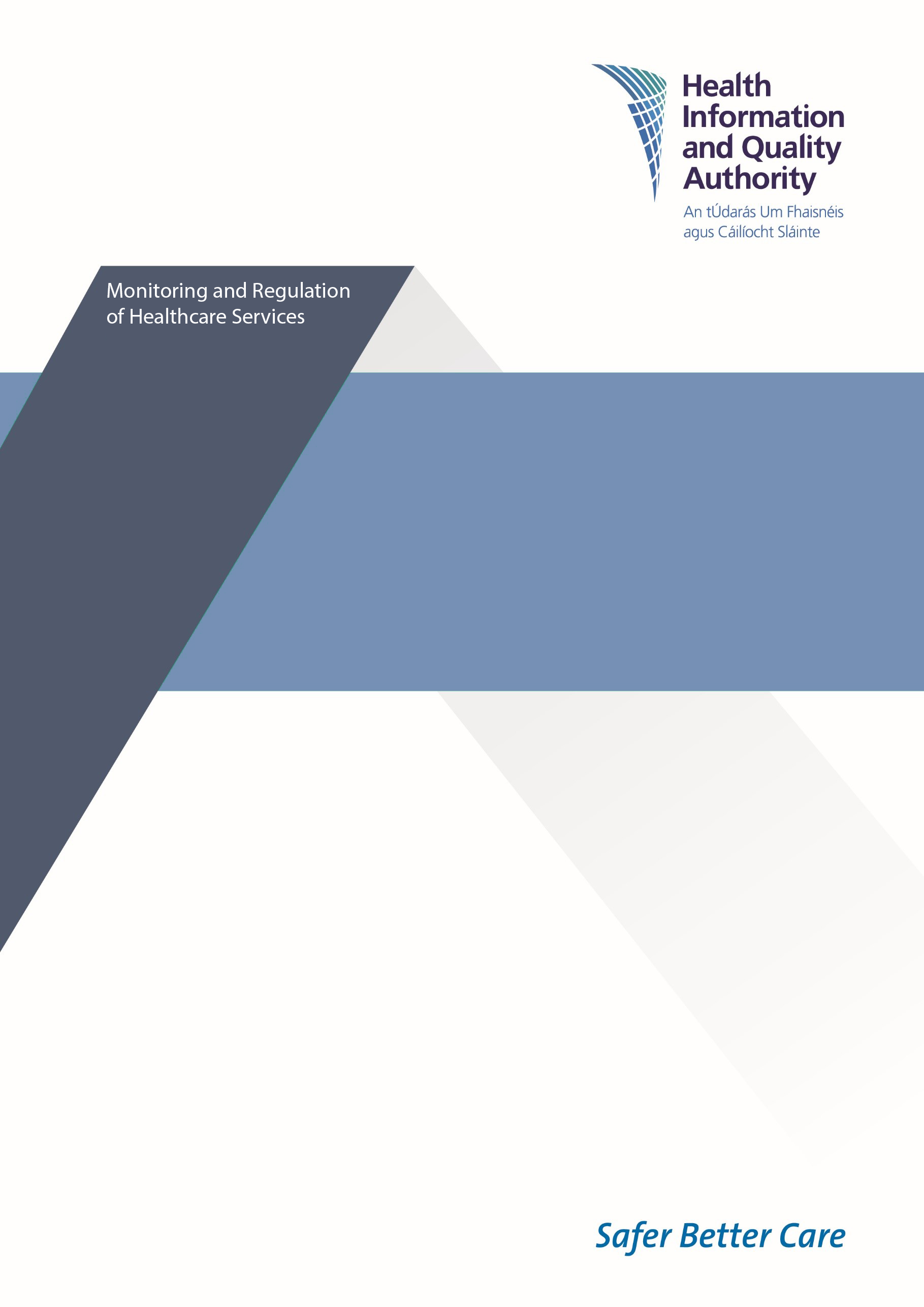 About the Health Information and Quality Authority (HIQA) The Health Information and Quality Authority (HIQA) is an independent statutory authority established to promote safety and quality in the provision of health and social care services for the benefit of the health and welfare of the public.HIQA’s mandate to date extends across a wide range of public, private and voluntary sector services. Reporting to the Minister for Health and engaging with the Minister for Children and Youth Affairs, HIQA has responsibility for the following:Setting standards for health and social care services — Developing person-centred standards and guidance, based on evidence and international best practice, for health and social care services in Ireland.Regulating social care services — The Office of the Chief Inspector within HIQA is responsible for registering and inspecting residential services for older people and people with a disability, and children’s special care units. Regulating health services — Regulating medical exposure to ionising radiation.Monitoring services — Monitoring the safety and quality of health services and children’s social services, and investigating as necessary serious concerns about the health and welfare of people who use these services.Health technology assessment — Evaluating the clinical and cost-effectiveness of health programmes, policies, medicines, medical equipment, diagnostic and surgical techniques, health promotion and protection activities, and providing advice to enable the best use of resources and the best outcomes for people who use our health service.Health information — Advising on the efficient and secure collection and sharing of health information, setting standards, evaluating information resources and publishing information on the delivery and performance of Ireland’s health and social care services.National Care Experience Programme — Carrying out national service-user experience surveys across a range of health services, in conjunction with the Department of Health and the HSE. IntroductionThis self-assessment questionnaire has been developed by the Health Information and Quality Authority (HIQA). Its purpose is to aid service providers of rehabilitation and community inpatient healthcare services to assess their level of compliance with the National Standards for Safer Better Healthcare 2012. This document is intended to allow service providers to subjectively assess their own performance against the national standards, which in turn helps to identify where they are doing well and where they need to improve to ensure the quality and safety of healthcare services in Ireland. Full information on all the national standards and how HIQA assesses compliance against all 45 national standards can be found in the assessment-judgment framework for the National Standards for Safer Better Healthcare 2012 and the Guidance for the Assessment-Judgment Framework for the National Standards for Safer Better Healthcare (available at www.hiqa.ie).About the self-assessment tool This assessment tool is designed to enable HIQA to gain further information in relation to the nature of services provided by the Rehabilitation and Community Inpatient Healthcare Services. Information gathered will inform future regulatory activity.This self-assessment tool has been solely developed for HIQA’s revised monitoring approach against the National Standards for Safer Better Healthcare 2012 with a focus on 11 core national standards and how they relate, specifically to four identified key areas of risk of harm: Infection Prevention and ControlMedication Safety The Deteriorating PatientTransitions of Care. Section 1 of the self-assessment tool relates to service details.Section 2 of the self-assessment tool relates to the Dimension of Capacity and Capability Theme 5: Leadership, Governance and ManagementTheme 6: WorkforceSection 3 of the self-assessment tool relates to the Dimension of Quality and SafetyTheme 1: Person-Centred Care and SupportTheme 2: Effective Care and SupportTheme 3: Safe Care and Support.Judgment descriptorsThe following table (Table 1) shows the levels of compliance — which we term ‘judgment descriptors’ — which are used to assess performance against each of the 11 national standards monitored during HIQA’s programme of monitoring. As part of this self-assessment you are asked to select the descriptor which most accurately describes how you are meeting each of the standards.Section 1: General information on the serviceClick in the boxes below to add responses about your healthcare service.Section 2: Dimension of Capacity and CapabilityNotes 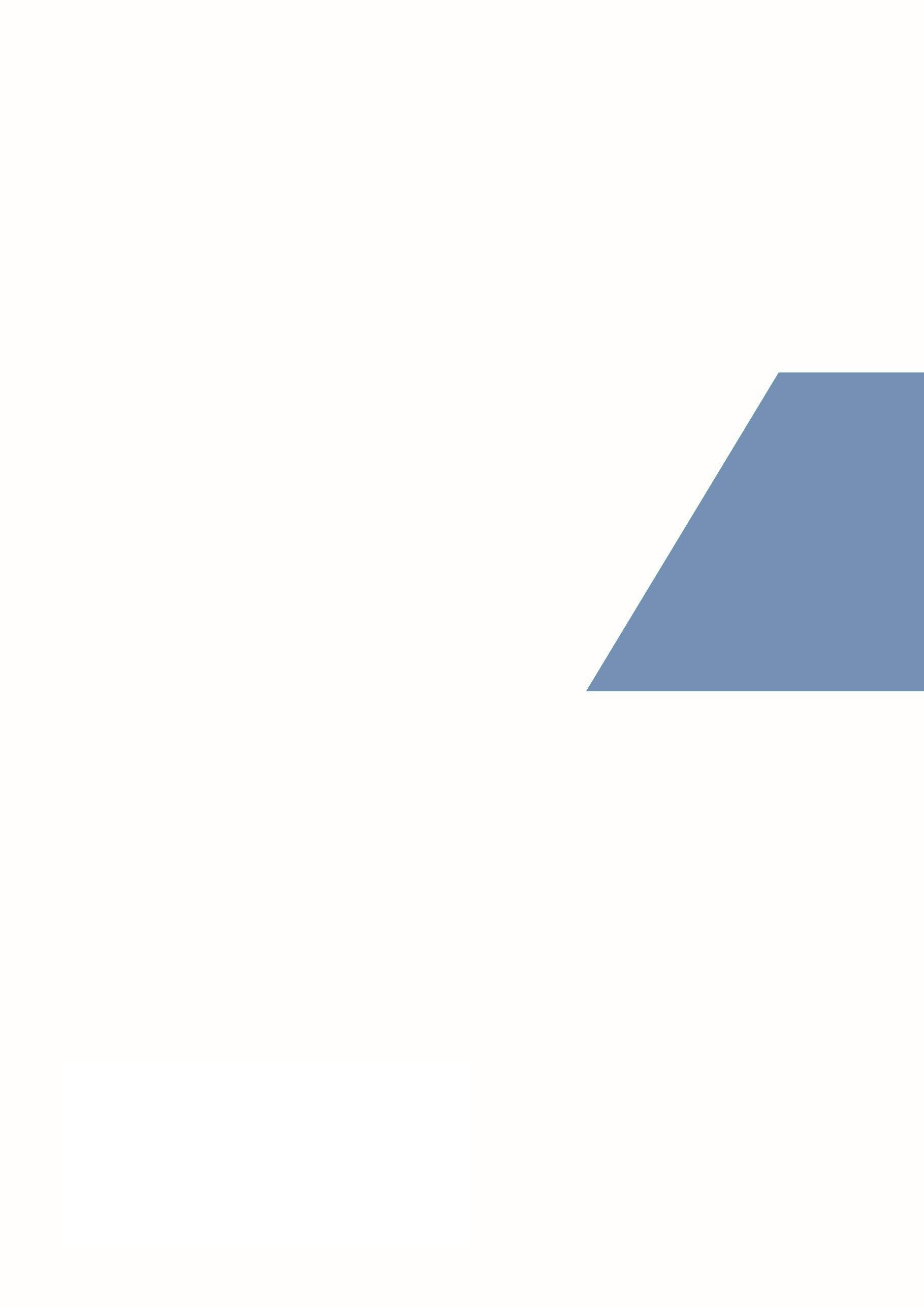 CompliantSubstantially CompliantPartially CompliantNon-CompliantA judgment of compliant means that the service is in compliance with the relevant national standard.A judgment of substantially compliant means that the service meets most of the requirements of the relevant national standard, but some action is required to be fully compliant. A judgment of partially compliant means that the service meets some of the requirements of the relevant national standard, while other requirements are not met. These deficiencies may present moderate risks, which could lead to significant risks for people using the service over time if not addressed. A judgment of non-compliant means that the service has identified one or more findings, which indicate that the relevant national standard has not been met, and the deficiency is such that it represents a significant risk to people using the service. Profile of Rehabilitation and Community Inpatient Healthcare Services (please describe the services provided in the hospital/healthcare service) (maximum 250 words)  Profile of Rehabilitation and Community Inpatient Healthcare Services (please describe the services provided in the hospital/healthcare service) (maximum 250 words)  Profile of Rehabilitation and Community Inpatient Healthcare Services (please describe the services provided in the hospital/healthcare service) (maximum 250 words)  Profile of Rehabilitation and Community Inpatient Healthcare Services (please describe the services provided in the hospital/healthcare service) (maximum 250 words)  Profile of Rehabilitation and Community Inpatient Healthcare Services (please describe the services provided in the hospital/healthcare service) (maximum 250 words)  Profile of Rehabilitation and Community Inpatient Healthcare Services (please describe the services provided in the hospital/healthcare service) (maximum 250 words)  Profile of Rehabilitation and Community Inpatient Healthcare Services (please describe the services provided in the hospital/healthcare service) (maximum 250 words)  Profile of Rehabilitation and Community Inpatient Healthcare Services (please describe the services provided in the hospital/healthcare service) (maximum 250 words)  Profile of Rehabilitation and Community Inpatient Healthcare Services (please describe the services provided in the hospital/healthcare service) (maximum 250 words)  Profile of ServiceProfile of ServiceProfile of ServiceProfile of ServiceProfile of ServiceProfile of ServiceProfile of ServiceProfile of ServiceProfile of ServiceBedsTotal number of hospital beds in the serviceTotal number of hospital beds in the serviceTotal number of hospital beds in the serviceTotal number of hospital beds in the serviceTotal number of hospital beds in the serviceTotal number of hospital beds in the serviceBedsOf these beds how many are:Of these beds how many are:Of these beds how many are:Of these beds how many are:Of these beds how many are:Of these beds how many are:Of these beds how many are:Of these beds how many are:BedsConvalescent bedsConvalescent bedsConvalescent bedsConvalescent bedsConvalescent bedsConvalescent bedsBedsRehabilitation specific bedsRehabilitation specific bedsRehabilitation specific bedsRehabilitation specific bedsRehabilitation specific bedsRehabilitation specific bedsBedsStep-down bedsStep-down bedsStep-down bedsStep-down bedsStep-down bedsStep-down bedsBedsTransitional care bedsTransitional care bedsTransitional care bedsTransitional care bedsTransitional care bedsTransitional care bedsBedsRespite care bedsRespite care bedsRespite care bedsRespite care bedsRespite care bedsRespite care bedsBedsAssessment bedsAssessment bedsAssessment bedsAssessment bedsAssessment bedsAssessment bedsBedsOther, please specify Other, please specify Other, please specify Other, please specify Other, please specify Other, please specify WorkforceWorkforcePlease list all medical staff by role who work and or attend your servicePlease list all medical staff by role who work and or attend your servicePlease list all medical staff by role who work and or attend your servicePlease list all medical staff by role who work and or attend your servicePlease list all medical staff by role who work and or attend your servicePlease list all medical staff by role who work and or attend your servicePlease list all medical staff by role who work and or attend your serviceWorkforceWorkforceRoleWhole-time equivalent (WTE)Whole-time equivalent (WTE)Whole-time equivalent (WTE)Total cumulative number of hours on site in the service each weekTotal cumulative number of hours on site in the service each weekTotal cumulative number of hours on site in the service each weekWorkforceWorkforceConsultants (please list speciality)SpecialitySpecialityWTEWorkforceWorkforceConsultants (please list speciality)WorkforceWorkforceConsultants (please list speciality)WorkforceWorkforceConsultants (please list speciality)WorkforceWorkforceConsultants (please list speciality)WorkforceWorkforceRegistrarsSpecialitySpecialityWTEWorkforceWorkforceRegistrarsWorkforceWorkforceRegistrarsWorkforceWorkforceRegistrarsWorkforceWorkforceRegistrarsWorkforceWorkforceSenior house officers (SHOs)SpecialitySpecialityWTEWorkforceWorkforceSenior house officers (SHOs)WorkforceWorkforceSenior house officers (SHOs)WorkforceWorkforceSenior house officers (SHOs)WorkforceWorkforceSenior house officers (SHOs)WorkforceWorkforceGeneral practitioners (GPs)WorkforceWorkforceMedical officerWorkforceWorkforceOther SpecialitySpecialityWTEWorkforceWorkforceOther WorkforceWorkforceOther WorkforceWorkforceOther WorkforceWorkforceAccess to microbiologistYesYesYesNoNoNoWorkforceWorkforceAccess to public health doctor adviceYesYesYesNoNoNoWorkforceWorkforcePlease list all nursing and other staff who work in your servicePlease list all nursing and other staff who work in your servicePlease list all nursing and other staff who work in your servicePlease list all nursing and other staff who work in your servicePlease list all nursing and other staff who work in your servicePlease list all nursing and other staff who work in your servicePlease list all nursing and other staff who work in your serviceWorkforceWorkforceRoleRoleNumber of filled posts Number of filled posts Number of unfilled  postsNumber of unfilled  postsNumber of unfilled  postsWorkforceWorkforceDirector of nursingDirector of nursingWorkforceWorkforceAssistant director of nursingAssistant director of nursingWorkforceWorkforceClinical nurse managerClinical nurse managerWorkforceWorkforceDischarge planner or bed managerDischarge planner or bed managerWorkforceWorkforceRoleRoleNumber of filled posts Number of filled posts Number of unfilled  postsNumber of unfilled  postsNumber of unfilled  postsWorkforceWorkforceStaff nurseStaff nurseWorkforceWorkforceHealthcare assistantHealthcare assistantWorkforceWorkforceOther (please name role)Other (please name role)WorkforceWorkforceAccess to community Infection Prevention and Control nurse Access to community Infection Prevention and Control nurse YesYesNoNoNoWorkforceWorkforcePlease list all Health and Social Care Professionals by role who work in your servicePlease list all Health and Social Care Professionals by role who work in your servicePlease list all Health and Social Care Professionals by role who work in your servicePlease list all Health and Social Care Professionals by role who work in your servicePlease list all Health and Social Care Professionals by role who work in your servicePlease list all Health and Social Care Professionals by role who work in your servicePlease list all Health and Social Care Professionals by role who work in your serviceWorkforceWorkforceRoleRoleTotal cumulative number of hours on site in this service each weekTotal cumulative number of hours on site in this service each weekTotal cumulative number of hours on site in this service each weekTotal cumulative number of hours on site in this service each weekTotal cumulative number of hours on site in this service each weekWorkforceWorkforceDietitianDietitianWorkforceWorkforceOccupational TherapistOccupational TherapistWorkforceWorkforcePhysiotherapistPhysiotherapistWorkforceWorkforceSpeech and Language TherapistSpeech and Language TherapistWorkforceWorkforceSocial WorkerSocial WorkerWorkforceWorkforcePsychologistPsychologistWorkforceWorkforceOther (please name role)Other (please name role)WorkforceWorkforcePlease list all pharmacy staff by role who work in your servicePlease list all pharmacy staff by role who work in your servicePlease list all pharmacy staff by role who work in your servicePlease list all pharmacy staff by role who work in your servicePlease list all pharmacy staff by role who work in your servicePlease list all pharmacy staff by role who work in your servicePlease list all pharmacy staff by role who work in your serviceWorkforceWorkforceDispensing pharmacistDispensing pharmacistWorkforceWorkforceClinical pharmacistClinical pharmacistWorkforceWorkforcePharmacy technicianPharmacy technicianWorkforceWorkforceIf you do not have site-specific resources for any of the professionals listed above, do you have access to advice and support for these resources from another service or hospital? If yes, please give details belowIf you do not have site-specific resources for any of the professionals listed above, do you have access to advice and support for these resources from another service or hospital? If yes, please give details belowYesYesYesYesNoWorkforceWorkforceDetails of advice and support for site-specific resourceDetails of advice and support for site-specific resourceDetails of advice and support for site-specific resourceDetails of advice and support for site-specific resourceDetails of advice and support for site-specific resourceDetails of advice and support for site-specific resourceDetails of advice and support for site-specific resourceTheme 5: Leadership, Governance and ManagementTheme 5: Leadership, Governance and ManagementTheme 5: Leadership, Governance and ManagementTheme 5: Leadership, Governance and ManagementTheme 5: Leadership, Governance and ManagementTheme 5: Leadership, Governance and ManagementTheme 5: Leadership, Governance and ManagementTheme 5: Leadership, Governance and ManagementTheme 5: Leadership, Governance and ManagementStandard 5.2: Service providers have formalised governance arrangements for assuring the delivery of high-quality, safe and reliable healthcare.Standard 5.2: Service providers have formalised governance arrangements for assuring the delivery of high-quality, safe and reliable healthcare.Standard 5.2: Service providers have formalised governance arrangements for assuring the delivery of high-quality, safe and reliable healthcare.Standard 5.2: Service providers have formalised governance arrangements for assuring the delivery of high-quality, safe and reliable healthcare.Standard 5.2: Service providers have formalised governance arrangements for assuring the delivery of high-quality, safe and reliable healthcare.Standard 5.2: Service providers have formalised governance arrangements for assuring the delivery of high-quality, safe and reliable healthcare.Standard 5.2: Service providers have formalised governance arrangements for assuring the delivery of high-quality, safe and reliable healthcare.Standard 5.2: Service providers have formalised governance arrangements for assuring the delivery of high-quality, safe and reliable healthcare.Standard 5.2: Service providers have formalised governance arrangements for assuring the delivery of high-quality, safe and reliable healthcare.Please review and tick Yes or No as appropriate when determining the service’s compliance with national standard 5.2YesNoNoNoCommentsCommentsCommentsCommentsA.1There are integrated corporate and clinical governance arrangements in place, which clearly: A.1define roles, accountability and responsibilities throughout the service for assuring the quality and safety of the serviceA.1outlines the person with overall accountability and responsibility for the serviceA.1identifies the senior person onsite with responsibility for operational management of the service (if different from above)A.1identifies the designated person onsite, who is operationally in charge of the service outside of core working hours including weekends and public holidaysA.1Please review and tick Yes or No as appropriate when determining the service’s compliance with national standard 5.2YesNoNoNoCommentsCommentsCommentsCommentsA.1details who is in charge of the medical cover arrangements for the service during core working hours (9.00am-5.00pm)A.1details who is in charge of the medical cover arrangements for the service during out of hours, at weekends and bank holidays.A.2There are representatives or leads for:A.2Community Infection Prevention and ControlA.2Medication Safety/Drugs and Therapeutics A.2Deteriorating Patient (including sepsis) A.2Transitions of Care/Bed Manager/Discharge Coordinator A.3There is a committee/governance structure as follows:A.3Executive Management Team or equivalentA.3Quality and Safety Committee or equivalentA.3Infection Prevention and Control Committee (or could be an regular agenda item for meetings of another committee)A.3Please review and tick Yes or No as appropriate when determining the service’s compliance with national standard 5.2YesNoNoNoCommentsCommentsCommentsCommentsA.3Medication Safety/Drugs and Therapeutics CommitteeA.3Deteriorating Patient (including sepsis) Committee (or could be an regular agenda item for meetings of another committee)A.3Transitions of Care Committee (or could be an regular agenda item for meetings of another committee)A.4The governance arrangements:A.4regularly review information relating to the quality and safety outcomes for people using the servicePlease describe/list the information relating to the quality and safety outcomes reviewed herePlease describe/list the information relating to the quality and safety outcomes reviewed herePlease describe/list the information relating to the quality and safety outcomes reviewed herePlease describe/list the information relating to the quality and safety outcomes reviewed hereA.4provide assurance that the primary focus of the service is on quality and safety outcomes for people using the service.A.5The governance arrangements ensure the collective interests of people who use the service are taken into consideration when decisions are being made about the planning, design and delivery of services.Please review and tick Yes or No as appropriate when determining the service’s compliance with national standard 5.2YesNoNoNoCommentsCommentsCommentsCommentsA.6The governance arrangements provide assurance that the people involved in the governance of the service have the skills and competencies necessary to provide effective assurance of high-quality, safe and reliable healthcare.A.7Those governing the service publicly report on the quality and safety of their services.Please insert additional comments or clarifications related to national standard 5.2 here, referencing the question number where relevant.Please insert additional comments or clarifications related to national standard 5.2 here, referencing the question number where relevant.Please insert additional comments or clarifications related to national standard 5.2 here, referencing the question number where relevant.Please insert additional comments or clarifications related to national standard 5.2 here, referencing the question number where relevant.Please insert additional comments or clarifications related to national standard 5.2 here, referencing the question number where relevant.Please insert additional comments or clarifications related to national standard 5.2 here, referencing the question number where relevant.Please insert additional comments or clarifications related to national standard 5.2 here, referencing the question number where relevant.Please insert additional comments or clarifications related to national standard 5.2 here, referencing the question number where relevant.Please insert additional comments or clarifications related to national standard 5.2 here, referencing the question number where relevant.Please insert additional comments or clarifications related to national standard 5.2 here, referencing the question number where relevant.Self-assessment of compliance with national standard 5.2 – tick the box that best reflects the service’s level of compliance with the national standard. If you selected a judgment descriptor of:1 or 2 (Compliant or substantially compliant), please briefly outline the initiatives or measures the service have in place to demonstrate how the standard has been met (500 word limit)3 or 4 (Partially compliant or non-compliant), please specify the reason why you have made this judgement, and outline measures that you have put in place to address any risk issues that may result from these deficits (500 word limit).Self-assessment of compliance with national standard 5.2 – tick the box that best reflects the service’s level of compliance with the national standard. If you selected a judgment descriptor of:1 or 2 (Compliant or substantially compliant), please briefly outline the initiatives or measures the service have in place to demonstrate how the standard has been met (500 word limit)3 or 4 (Partially compliant or non-compliant), please specify the reason why you have made this judgement, and outline measures that you have put in place to address any risk issues that may result from these deficits (500 word limit).Self-assessment of compliance with national standard 5.2 – tick the box that best reflects the service’s level of compliance with the national standard. If you selected a judgment descriptor of:1 or 2 (Compliant or substantially compliant), please briefly outline the initiatives or measures the service have in place to demonstrate how the standard has been met (500 word limit)3 or 4 (Partially compliant or non-compliant), please specify the reason why you have made this judgement, and outline measures that you have put in place to address any risk issues that may result from these deficits (500 word limit).Self-assessment of compliance with national standard 5.2 – tick the box that best reflects the service’s level of compliance with the national standard. If you selected a judgment descriptor of:1 or 2 (Compliant or substantially compliant), please briefly outline the initiatives or measures the service have in place to demonstrate how the standard has been met (500 word limit)3 or 4 (Partially compliant or non-compliant), please specify the reason why you have made this judgement, and outline measures that you have put in place to address any risk issues that may result from these deficits (500 word limit).Self-assessment of compliance with national standard 5.2 – tick the box that best reflects the service’s level of compliance with the national standard. If you selected a judgment descriptor of:1 or 2 (Compliant or substantially compliant), please briefly outline the initiatives or measures the service have in place to demonstrate how the standard has been met (500 word limit)3 or 4 (Partially compliant or non-compliant), please specify the reason why you have made this judgement, and outline measures that you have put in place to address any risk issues that may result from these deficits (500 word limit).Self-assessment of compliance with national standard 5.2 – tick the box that best reflects the service’s level of compliance with the national standard. If you selected a judgment descriptor of:1 or 2 (Compliant or substantially compliant), please briefly outline the initiatives or measures the service have in place to demonstrate how the standard has been met (500 word limit)3 or 4 (Partially compliant or non-compliant), please specify the reason why you have made this judgement, and outline measures that you have put in place to address any risk issues that may result from these deficits (500 word limit).Self-assessment of compliance with national standard 5.2 – tick the box that best reflects the service’s level of compliance with the national standard. If you selected a judgment descriptor of:1 or 2 (Compliant or substantially compliant), please briefly outline the initiatives or measures the service have in place to demonstrate how the standard has been met (500 word limit)3 or 4 (Partially compliant or non-compliant), please specify the reason why you have made this judgement, and outline measures that you have put in place to address any risk issues that may result from these deficits (500 word limit).Self-assessment of compliance with national standard 5.2 – tick the box that best reflects the service’s level of compliance with the national standard. If you selected a judgment descriptor of:1 or 2 (Compliant or substantially compliant), please briefly outline the initiatives or measures the service have in place to demonstrate how the standard has been met (500 word limit)3 or 4 (Partially compliant or non-compliant), please specify the reason why you have made this judgement, and outline measures that you have put in place to address any risk issues that may result from these deficits (500 word limit).Self-assessment of compliance with national standard 5.2 – tick the box that best reflects the service’s level of compliance with the national standard. If you selected a judgment descriptor of:1 or 2 (Compliant or substantially compliant), please briefly outline the initiatives or measures the service have in place to demonstrate how the standard has been met (500 word limit)3 or 4 (Partially compliant or non-compliant), please specify the reason why you have made this judgement, and outline measures that you have put in place to address any risk issues that may result from these deficits (500 word limit).Self-assessment of compliance with national standard 5.2 – tick the box that best reflects the service’s level of compliance with the national standard. If you selected a judgment descriptor of:1 or 2 (Compliant or substantially compliant), please briefly outline the initiatives or measures the service have in place to demonstrate how the standard has been met (500 word limit)3 or 4 (Partially compliant or non-compliant), please specify the reason why you have made this judgement, and outline measures that you have put in place to address any risk issues that may result from these deficits (500 word limit).BTheme 5: Leadership, Governance and ManagementTheme 5: Leadership, Governance and ManagementTheme 5: Leadership, Governance and ManagementTheme 5: Leadership, Governance and ManagementTheme 5: Leadership, Governance and ManagementTheme 5: Leadership, Governance and ManagementTheme 5: Leadership, Governance and ManagementTheme 5: Leadership, Governance and ManagementTheme 5: Leadership, Governance and ManagementBStandard 5.5: Service providers have effective management arrangements to support and promote the delivery of high-quality, safe and reliable healthcare services.Standard 5.5: Service providers have effective management arrangements to support and promote the delivery of high-quality, safe and reliable healthcare services.Standard 5.5: Service providers have effective management arrangements to support and promote the delivery of high-quality, safe and reliable healthcare services.Standard 5.5: Service providers have effective management arrangements to support and promote the delivery of high-quality, safe and reliable healthcare services.Standard 5.5: Service providers have effective management arrangements to support and promote the delivery of high-quality, safe and reliable healthcare services.Standard 5.5: Service providers have effective management arrangements to support and promote the delivery of high-quality, safe and reliable healthcare services.Standard 5.5: Service providers have effective management arrangements to support and promote the delivery of high-quality, safe and reliable healthcare services.Standard 5.5: Service providers have effective management arrangements to support and promote the delivery of high-quality, safe and reliable healthcare services.Standard 5.5: Service providers have effective management arrangements to support and promote the delivery of high-quality, safe and reliable healthcare services.BPlease review and tick Yes or No as appropriate when determining the service’s compliance with national standard 5.5Please review and tick Yes or No as appropriate when determining the service’s compliance with national standard 5.5Please review and tick Yes or No as appropriate when determining the service’s compliance with national standard 5.5Please review and tick Yes or No as appropriate when determining the service’s compliance with national standard 5.5YesYesYesNoCommentsB.1Management arrangements effectively and efficiently achieve planned objectives, which includes reviewing and identifying gaps in management arrangements and taking action to address these gaps. This may include, but are not limited to: Management arrangements effectively and efficiently achieve planned objectives, which includes reviewing and identifying gaps in management arrangements and taking action to address these gaps. This may include, but are not limited to: Management arrangements effectively and efficiently achieve planned objectives, which includes reviewing and identifying gaps in management arrangements and taking action to address these gaps. This may include, but are not limited to: Management arrangements effectively and efficiently achieve planned objectives, which includes reviewing and identifying gaps in management arrangements and taking action to address these gaps. This may include, but are not limited to: B.1workforce managementworkforce managementworkforce managementworkforce managementB.1communication managementcommunication managementcommunication managementcommunication managementB.1information management information management information management information management B.1risk management risk management risk management risk management B.1patient-safety improvementpatient-safety improvementpatient-safety improvementpatient-safety improvementB.1service design, improvement and innovationservice design, improvement and innovationservice design, improvement and innovationservice design, improvement and innovationB.1environment and physical infrastructure managementenvironment and physical infrastructure managementenvironment and physical infrastructure managementenvironment and physical infrastructure managementB.1financial and resource managementfinancial and resource managementfinancial and resource managementfinancial and resource managementPlease review and tick Yes or No as appropriate when determining the service’s compliance with national standard 5.5Please review and tick Yes or No as appropriate when determining the service’s compliance with national standard 5.5Please review and tick Yes or No as appropriate when determining the service’s compliance with national standard 5.5Please review and tick Yes or No as appropriate when determining the service’s compliance with national standard 5.5YesYesYesNoCommentsB.2The management arrangements, structures and mechanisms include all levels of the service to achieve planned objectives for quality and safety.The management arrangements, structures and mechanisms include all levels of the service to achieve planned objectives for quality and safety.The management arrangements, structures and mechanisms include all levels of the service to achieve planned objectives for quality and safety.The management arrangements, structures and mechanisms include all levels of the service to achieve planned objectives for quality and safety.B.3There are arrangements in place to identify, prepare, respond to and manage increases or decreases in service demand, including short-term changes, predictable changes and sudden or unexpected changes in demand. These may include for example:There are arrangements in place to identify, prepare, respond to and manage increases or decreases in service demand, including short-term changes, predictable changes and sudden or unexpected changes in demand. These may include for example:There are arrangements in place to identify, prepare, respond to and manage increases or decreases in service demand, including short-term changes, predictable changes and sudden or unexpected changes in demand. These may include for example:There are arrangements in place to identify, prepare, respond to and manage increases or decreases in service demand, including short-term changes, predictable changes and sudden or unexpected changes in demand. These may include for example:B.3staff absence/workforce shortages and turnover staff absence/workforce shortages and turnover staff absence/workforce shortages and turnover staff absence/workforce shortages and turnover B.3infectious outbreak management including COVID-19,infectious outbreak management including COVID-19,infectious outbreak management including COVID-19,infectious outbreak management including COVID-19,B.4There are arrangements in place to effectively plan and manage service change. These include, but are not limited to:There are arrangements in place to effectively plan and manage service change. These include, but are not limited to:There are arrangements in place to effectively plan and manage service change. These include, but are not limited to:There are arrangements in place to effectively plan and manage service change. These include, but are not limited to:B.4identification of an accountable person responsible for leading and managing the change process identification of an accountable person responsible for leading and managing the change process identification of an accountable person responsible for leading and managing the change process identification of an accountable person responsible for leading and managing the change process B.4identifying the staffing implications and determination of staffing requirements associated with the change processidentifying the staffing implications and determination of staffing requirements associated with the change processidentifying the staffing implications and determination of staffing requirements associated with the change processidentifying the staffing implications and determination of staffing requirements associated with the change processB.4prior assessment of the service’s connectedness and dependency on other services. prior assessment of the service’s connectedness and dependency on other services. prior assessment of the service’s connectedness and dependency on other services. prior assessment of the service’s connectedness and dependency on other services. Please insert additional comments or clarifications related to national standard 5.5 here, referencing the question number where relevant.Please insert additional comments or clarifications related to national standard 5.5 here, referencing the question number where relevant.Please insert additional comments or clarifications related to national standard 5.5 here, referencing the question number where relevant.Please insert additional comments or clarifications related to national standard 5.5 here, referencing the question number where relevant.Please insert additional comments or clarifications related to national standard 5.5 here, referencing the question number where relevant.Please insert additional comments or clarifications related to national standard 5.5 here, referencing the question number where relevant.Please insert additional comments or clarifications related to national standard 5.5 here, referencing the question number where relevant.Please insert additional comments or clarifications related to national standard 5.5 here, referencing the question number where relevant.Please insert additional comments or clarifications related to national standard 5.5 here, referencing the question number where relevant.Please insert additional comments or clarifications related to national standard 5.5 here, referencing the question number where relevant.Self-assessment of compliance with national standard 5.5 – tick the box that best reflects the service’s level of compliance with the national standard. If you selected a judgment descriptor of:1 or 2 (Compliant or substantially compliant), please briefly outline the initiatives or measures the service have in place to demonstrate how the standard has been met (500 word limit)3 or 4 (Partially compliant or non-compliant), please specify the reason why you have made this judgement, and outline measures that you have put in place to address any risk issues that may result from these deficits (500 word limit).Self-assessment of compliance with national standard 5.5 – tick the box that best reflects the service’s level of compliance with the national standard. If you selected a judgment descriptor of:1 or 2 (Compliant or substantially compliant), please briefly outline the initiatives or measures the service have in place to demonstrate how the standard has been met (500 word limit)3 or 4 (Partially compliant or non-compliant), please specify the reason why you have made this judgement, and outline measures that you have put in place to address any risk issues that may result from these deficits (500 word limit).Self-assessment of compliance with national standard 5.5 – tick the box that best reflects the service’s level of compliance with the national standard. If you selected a judgment descriptor of:1 or 2 (Compliant or substantially compliant), please briefly outline the initiatives or measures the service have in place to demonstrate how the standard has been met (500 word limit)3 or 4 (Partially compliant or non-compliant), please specify the reason why you have made this judgement, and outline measures that you have put in place to address any risk issues that may result from these deficits (500 word limit).Self-assessment of compliance with national standard 5.5 – tick the box that best reflects the service’s level of compliance with the national standard. If you selected a judgment descriptor of:1 or 2 (Compliant or substantially compliant), please briefly outline the initiatives or measures the service have in place to demonstrate how the standard has been met (500 word limit)3 or 4 (Partially compliant or non-compliant), please specify the reason why you have made this judgement, and outline measures that you have put in place to address any risk issues that may result from these deficits (500 word limit).Self-assessment of compliance with national standard 5.5 – tick the box that best reflects the service’s level of compliance with the national standard. If you selected a judgment descriptor of:1 or 2 (Compliant or substantially compliant), please briefly outline the initiatives or measures the service have in place to demonstrate how the standard has been met (500 word limit)3 or 4 (Partially compliant or non-compliant), please specify the reason why you have made this judgement, and outline measures that you have put in place to address any risk issues that may result from these deficits (500 word limit).Self-assessment of compliance with national standard 5.5 – tick the box that best reflects the service’s level of compliance with the national standard. If you selected a judgment descriptor of:1 or 2 (Compliant or substantially compliant), please briefly outline the initiatives or measures the service have in place to demonstrate how the standard has been met (500 word limit)3 or 4 (Partially compliant or non-compliant), please specify the reason why you have made this judgement, and outline measures that you have put in place to address any risk issues that may result from these deficits (500 word limit).Self-assessment of compliance with national standard 5.5 – tick the box that best reflects the service’s level of compliance with the national standard. If you selected a judgment descriptor of:1 or 2 (Compliant or substantially compliant), please briefly outline the initiatives or measures the service have in place to demonstrate how the standard has been met (500 word limit)3 or 4 (Partially compliant or non-compliant), please specify the reason why you have made this judgement, and outline measures that you have put in place to address any risk issues that may result from these deficits (500 word limit).Self-assessment of compliance with national standard 5.5 – tick the box that best reflects the service’s level of compliance with the national standard. If you selected a judgment descriptor of:1 or 2 (Compliant or substantially compliant), please briefly outline the initiatives or measures the service have in place to demonstrate how the standard has been met (500 word limit)3 or 4 (Partially compliant or non-compliant), please specify the reason why you have made this judgement, and outline measures that you have put in place to address any risk issues that may result from these deficits (500 word limit).Self-assessment of compliance with national standard 5.5 – tick the box that best reflects the service’s level of compliance with the national standard. If you selected a judgment descriptor of:1 or 2 (Compliant or substantially compliant), please briefly outline the initiatives or measures the service have in place to demonstrate how the standard has been met (500 word limit)3 or 4 (Partially compliant or non-compliant), please specify the reason why you have made this judgement, and outline measures that you have put in place to address any risk issues that may result from these deficits (500 word limit).Self-assessment of compliance with national standard 5.5 – tick the box that best reflects the service’s level of compliance with the national standard. If you selected a judgment descriptor of:1 or 2 (Compliant or substantially compliant), please briefly outline the initiatives or measures the service have in place to demonstrate how the standard has been met (500 word limit)3 or 4 (Partially compliant or non-compliant), please specify the reason why you have made this judgement, and outline measures that you have put in place to address any risk issues that may result from these deficits (500 word limit).CTheme 5: Leadership, Governance and ManagementTheme 5: Leadership, Governance and ManagementTheme 5: Leadership, Governance and ManagementTheme 5: Leadership, Governance and ManagementTheme 5: Leadership, Governance and ManagementTheme 5: Leadership, Governance and ManagementTheme 5: Leadership, Governance and ManagementTheme 5: Leadership, Governance and ManagementTheme 5: Leadership, Governance and ManagementCStandard 5.8: Service providers have systematic monitoring arrangements for identifying and acting on opportunities to continually improve the quality, safety and reliability of healthcare services. Standard 5.8: Service providers have systematic monitoring arrangements for identifying and acting on opportunities to continually improve the quality, safety and reliability of healthcare services. Standard 5.8: Service providers have systematic monitoring arrangements for identifying and acting on opportunities to continually improve the quality, safety and reliability of healthcare services. Standard 5.8: Service providers have systematic monitoring arrangements for identifying and acting on opportunities to continually improve the quality, safety and reliability of healthcare services. Standard 5.8: Service providers have systematic monitoring arrangements for identifying and acting on opportunities to continually improve the quality, safety and reliability of healthcare services. Standard 5.8: Service providers have systematic monitoring arrangements for identifying and acting on opportunities to continually improve the quality, safety and reliability of healthcare services. Standard 5.8: Service providers have systematic monitoring arrangements for identifying and acting on opportunities to continually improve the quality, safety and reliability of healthcare services. Standard 5.8: Service providers have systematic monitoring arrangements for identifying and acting on opportunities to continually improve the quality, safety and reliability of healthcare services. Standard 5.8: Service providers have systematic monitoring arrangements for identifying and acting on opportunities to continually improve the quality, safety and reliability of healthcare services. CPlease review and tick Yes or No as appropriate when determining the service’s compliance with national standard 5.8 Please review and tick Yes or No as appropriate when determining the service’s compliance with national standard 5.8 Please review and tick Yes or No as appropriate when determining the service’s compliance with national standard 5.8 Please review and tick Yes or No as appropriate when determining the service’s compliance with national standard 5.8 YesYesYesNoCommentsC.1There are risk management structures and processes in place to proactively identify, manage and minimise risk. These include, but are not limited to risks associated with the following:There are risk management structures and processes in place to proactively identify, manage and minimise risk. These include, but are not limited to risks associated with the following:There are risk management structures and processes in place to proactively identify, manage and minimise risk. These include, but are not limited to risks associated with the following:There are risk management structures and processes in place to proactively identify, manage and minimise risk. These include, but are not limited to risks associated with the following:C.1infection prevention and controlinfection prevention and controlinfection prevention and controlinfection prevention and controlC.1medication safetymedication safetymedication safetymedication safetyC.1deteriorating patient (e.g. arrangement with other services/facilities including transfer when a patient becomes acutely unwelldeteriorating patient (e.g. arrangement with other services/facilities including transfer when a patient becomes acutely unwelldeteriorating patient (e.g. arrangement with other services/facilities including transfer when a patient becomes acutely unwelldeteriorating patient (e.g. arrangement with other services/facilities including transfer when a patient becomes acutely unwellC.1transitions of care (e.g. moving patients from one location to another within the service, to another service/facility or discharged home). transitions of care (e.g. moving patients from one location to another within the service, to another service/facility or discharged home). transitions of care (e.g. moving patients from one location to another within the service, to another service/facility or discharged home). transitions of care (e.g. moving patients from one location to another within the service, to another service/facility or discharged home). C.2The service escalates risks to the Community Healthcare Organisation or equivalent if they cannot be addressed locallyThe service escalates risks to the Community Healthcare Organisation or equivalent if they cannot be addressed locallyThe service escalates risks to the Community Healthcare Organisation or equivalent if they cannot be addressed locallyThe service escalates risks to the Community Healthcare Organisation or equivalent if they cannot be addressed locallyPlease review and tick Yes or No as appropriate when determining the service’s compliance with nationalstandard 5.8 Please review and tick Yes or No as appropriate when determining the service’s compliance with nationalstandard 5.8 Please review and tick Yes or No as appropriate when determining the service’s compliance with nationalstandard 5.8 Please review and tick Yes or No as appropriate when determining the service’s compliance with nationalstandard 5.8 YesYesYesNoCommentsC.3There are arrangements in place to identify, document, monitor and analyse patient-safety incidents.There are arrangements in place to identify, document, monitor and analyse patient-safety incidents.There are arrangements in place to identify, document, monitor and analyse patient-safety incidents.There are arrangements in place to identify, document, monitor and analyse patient-safety incidents.C.4There are effective internal and external communication processes to:There are effective internal and external communication processes to:There are effective internal and external communication processes to:There are effective internal and external communication processes to:C.4learn from patient-safety incidents learn from patient-safety incidents learn from patient-safety incidents learn from patient-safety incidents C.4improve the quality, safety and reliability of the healthcare service.improve the quality, safety and reliability of the healthcare service.improve the quality, safety and reliability of the healthcare service.improve the quality, safety and reliability of the healthcare service.C.5Information from the systematic monitoring of the service’s performance is used to improve the quality, safety and reliability of healthcare services. Information from the systematic monitoring of the service’s performance is used to improve the quality, safety and reliability of healthcare services. Information from the systematic monitoring of the service’s performance is used to improve the quality, safety and reliability of healthcare services. Information from the systematic monitoring of the service’s performance is used to improve the quality, safety and reliability of healthcare services. C.6 Information from feedback, compliments and complaints from people who use the service is shared within and across services where relevant to promote learning.Information from feedback, compliments and complaints from people who use the service is shared within and across services where relevant to promote learning.Information from feedback, compliments and complaints from people who use the service is shared within and across services where relevant to promote learning.Information from feedback, compliments and complaints from people who use the service is shared within and across services where relevant to promote learning.C.7Effective communication with people who use the service, relevant patient support groups, external agencies and other service providers is supported and promoted.Effective communication with people who use the service, relevant patient support groups, external agencies and other service providers is supported and promoted.Effective communication with people who use the service, relevant patient support groups, external agencies and other service providers is supported and promoted.Effective communication with people who use the service, relevant patient support groups, external agencies and other service providers is supported and promoted.Please insert additional comments or clarifications related to national standard 5.8 here, referencing the question number where relevant.Please insert additional comments or clarifications related to national standard 5.8 here, referencing the question number where relevant.Please insert additional comments or clarifications related to national standard 5.8 here, referencing the question number where relevant.Please insert additional comments or clarifications related to national standard 5.8 here, referencing the question number where relevant.Please insert additional comments or clarifications related to national standard 5.8 here, referencing the question number where relevant.Please insert additional comments or clarifications related to national standard 5.8 here, referencing the question number where relevant.Please insert additional comments or clarifications related to national standard 5.8 here, referencing the question number where relevant.Please insert additional comments or clarifications related to national standard 5.8 here, referencing the question number where relevant.Please insert additional comments or clarifications related to national standard 5.8 here, referencing the question number where relevant.Please insert additional comments or clarifications related to national standard 5.8 here, referencing the question number where relevant.Self-assessment of compliance with national standard 5.8 – tick the box that best reflects the service’s level of compliance with the national standard. If you selected a judgment descriptor of:1 or 2 (Compliant or substantially compliant), please briefly outline the initiatives or measures the service have in place to demonstrate how the standard has been met (500 word limit)3 or 4 (Partially compliant or non-compliant), please specify the reason why you have made this judgement, and outline measures that you have put in place to address any risk issues that may result from these deficits (500 word limit).Self-assessment of compliance with national standard 5.8 – tick the box that best reflects the service’s level of compliance with the national standard. If you selected a judgment descriptor of:1 or 2 (Compliant or substantially compliant), please briefly outline the initiatives or measures the service have in place to demonstrate how the standard has been met (500 word limit)3 or 4 (Partially compliant or non-compliant), please specify the reason why you have made this judgement, and outline measures that you have put in place to address any risk issues that may result from these deficits (500 word limit).Self-assessment of compliance with national standard 5.8 – tick the box that best reflects the service’s level of compliance with the national standard. If you selected a judgment descriptor of:1 or 2 (Compliant or substantially compliant), please briefly outline the initiatives or measures the service have in place to demonstrate how the standard has been met (500 word limit)3 or 4 (Partially compliant or non-compliant), please specify the reason why you have made this judgement, and outline measures that you have put in place to address any risk issues that may result from these deficits (500 word limit).Self-assessment of compliance with national standard 5.8 – tick the box that best reflects the service’s level of compliance with the national standard. If you selected a judgment descriptor of:1 or 2 (Compliant or substantially compliant), please briefly outline the initiatives or measures the service have in place to demonstrate how the standard has been met (500 word limit)3 or 4 (Partially compliant or non-compliant), please specify the reason why you have made this judgement, and outline measures that you have put in place to address any risk issues that may result from these deficits (500 word limit).Self-assessment of compliance with national standard 5.8 – tick the box that best reflects the service’s level of compliance with the national standard. If you selected a judgment descriptor of:1 or 2 (Compliant or substantially compliant), please briefly outline the initiatives or measures the service have in place to demonstrate how the standard has been met (500 word limit)3 or 4 (Partially compliant or non-compliant), please specify the reason why you have made this judgement, and outline measures that you have put in place to address any risk issues that may result from these deficits (500 word limit).Self-assessment of compliance with national standard 5.8 – tick the box that best reflects the service’s level of compliance with the national standard. If you selected a judgment descriptor of:1 or 2 (Compliant or substantially compliant), please briefly outline the initiatives or measures the service have in place to demonstrate how the standard has been met (500 word limit)3 or 4 (Partially compliant or non-compliant), please specify the reason why you have made this judgement, and outline measures that you have put in place to address any risk issues that may result from these deficits (500 word limit).Self-assessment of compliance with national standard 5.8 – tick the box that best reflects the service’s level of compliance with the national standard. If you selected a judgment descriptor of:1 or 2 (Compliant or substantially compliant), please briefly outline the initiatives or measures the service have in place to demonstrate how the standard has been met (500 word limit)3 or 4 (Partially compliant or non-compliant), please specify the reason why you have made this judgement, and outline measures that you have put in place to address any risk issues that may result from these deficits (500 word limit).Self-assessment of compliance with national standard 5.8 – tick the box that best reflects the service’s level of compliance with the national standard. If you selected a judgment descriptor of:1 or 2 (Compliant or substantially compliant), please briefly outline the initiatives or measures the service have in place to demonstrate how the standard has been met (500 word limit)3 or 4 (Partially compliant or non-compliant), please specify the reason why you have made this judgement, and outline measures that you have put in place to address any risk issues that may result from these deficits (500 word limit).Self-assessment of compliance with national standard 5.8 – tick the box that best reflects the service’s level of compliance with the national standard. If you selected a judgment descriptor of:1 or 2 (Compliant or substantially compliant), please briefly outline the initiatives or measures the service have in place to demonstrate how the standard has been met (500 word limit)3 or 4 (Partially compliant or non-compliant), please specify the reason why you have made this judgement, and outline measures that you have put in place to address any risk issues that may result from these deficits (500 word limit).Self-assessment of compliance with national standard 5.8 – tick the box that best reflects the service’s level of compliance with the national standard. If you selected a judgment descriptor of:1 or 2 (Compliant or substantially compliant), please briefly outline the initiatives or measures the service have in place to demonstrate how the standard has been met (500 word limit)3 or 4 (Partially compliant or non-compliant), please specify the reason why you have made this judgement, and outline measures that you have put in place to address any risk issues that may result from these deficits (500 word limit).DTheme 6: WorkforceTheme 6: WorkforceTheme 6: WorkforceTheme 6: WorkforceTheme 6: WorkforceTheme 6: WorkforceTheme 6: WorkforceTheme 6: WorkforceTheme 6: WorkforceDStandard 6.1: Service providers plan, organise and manage their workforce to achieve the service objectives for high-quality, safe and reliable healthcare.Standard 6.1: Service providers plan, organise and manage their workforce to achieve the service objectives for high-quality, safe and reliable healthcare.Standard 6.1: Service providers plan, organise and manage their workforce to achieve the service objectives for high-quality, safe and reliable healthcare.Standard 6.1: Service providers plan, organise and manage their workforce to achieve the service objectives for high-quality, safe and reliable healthcare.Standard 6.1: Service providers plan, organise and manage their workforce to achieve the service objectives for high-quality, safe and reliable healthcare.Standard 6.1: Service providers plan, organise and manage their workforce to achieve the service objectives for high-quality, safe and reliable healthcare.Standard 6.1: Service providers plan, organise and manage their workforce to achieve the service objectives for high-quality, safe and reliable healthcare.Standard 6.1: Service providers plan, organise and manage their workforce to achieve the service objectives for high-quality, safe and reliable healthcare.Standard 6.1: Service providers plan, organise and manage their workforce to achieve the service objectives for high-quality, safe and reliable healthcare.DPlease review and tick Yes or No as appropriate when determining the service’s compliance with national standard 6.1 Please review and tick Yes or No as appropriate when determining the service’s compliance with national standard 6.1 Please review and tick Yes or No as appropriate when determining the service’s compliance with national standard 6.1 Please review and tick Yes or No as appropriate when determining the service’s compliance with national standard 6.1 YesYesYesNoCommentsD.1There is planning, organisation and management of the workforce which takes account of:There is planning, organisation and management of the workforce which takes account of:There is planning, organisation and management of the workforce which takes account of:There is planning, organisation and management of the workforce which takes account of:D.1the assessed needs of the populationthe assessed needs of the populationthe assessed needs of the populationD.1national and international best available evidence regarding the model or type of service being providednational and international best available evidence regarding the model or type of service being providednational and international best available evidence regarding the model or type of service being providedD.1size, complexity and specialties of the service being providedsize, complexity and specialties of the service being providedsize, complexity and specialties of the service being providedD.1number of staff required to deliver the servicenumber of staff required to deliver the servicenumber of staff required to deliver the serviceD.1skill-mix and competencies required to deliver the serviceskill-mix and competencies required to deliver the serviceskill-mix and competencies required to deliver the serviceD.1resources availableresources availableresources availableD.1changes in the workloadchanges in the workloadchanges in the workloadD.1succession planningsuccession planningsuccession planningD.1relevant legislation and government policy.relevant legislation and government policy.relevant legislation and government policy.Please review and tick Yes or No as appropriate when determining the service’s compliance with national standard 6.1 Please review and tick Yes or No as appropriate when determining the service’s compliance with national standard 6.1 Please review and tick Yes or No as appropriate when determining the service’s compliance with national standard 6.1 YesYesYesYesNoCommentsD.2The workforce is planned, managed and developed to ensure it consistently responds, in a timely manner, to changes in the workload or in available resources.The workforce is planned, managed and developed to ensure it consistently responds, in a timely manner, to changes in the workload or in available resources.The workforce is planned, managed and developed to ensure it consistently responds, in a timely manner, to changes in the workload or in available resources.D.3The organisation of the workforce is in line with best available evidence.The organisation of the workforce is in line with best available evidence.The organisation of the workforce is in line with best available evidence.D.4Where the model of care delivery includes multidisciplinary teams, the workforce is organised and managed to work in such teams.Where the model of care delivery includes multidisciplinary teams, the workforce is organised and managed to work in such teams.Where the model of care delivery includes multidisciplinary teams, the workforce is organised and managed to work in such teams.D.5There is regular review and evaluation of the management of the workforce, the service’s response to changes in workload and resources available.There is regular review and evaluation of the management of the workforce, the service’s response to changes in workload and resources available.There is regular review and evaluation of the management of the workforce, the service’s response to changes in workload and resources available.Please insert additional comments or clarifications related to national standard 6.1 here, referencing the question number where relevant.Please insert additional comments or clarifications related to national standard 6.1 here, referencing the question number where relevant.Please insert additional comments or clarifications related to national standard 6.1 here, referencing the question number where relevant.Please insert additional comments or clarifications related to national standard 6.1 here, referencing the question number where relevant.Please insert additional comments or clarifications related to national standard 6.1 here, referencing the question number where relevant.Please insert additional comments or clarifications related to national standard 6.1 here, referencing the question number where relevant.Please insert additional comments or clarifications related to national standard 6.1 here, referencing the question number where relevant.Please insert additional comments or clarifications related to national standard 6.1 here, referencing the question number where relevant.Please insert additional comments or clarifications related to national standard 6.1 here, referencing the question number where relevant.Please insert additional comments or clarifications related to national standard 6.1 here, referencing the question number where relevant.Self-assessment of compliance with national standard 6.1 – tick the box that best reflects the service’s level of compliance with the national standard. If you selected a judgment descriptor of:1 or 2 (Compliant or substantially compliant), please briefly outline the initiatives or measures the service have in place to demonstrate how the standard has been met (500 word limit)3 or 4 (Partially compliant or non-compliant), please specify the reason why you have made this judgement, and outline measures that you have put in place to address any risk issues that may result from these deficits (500 word limit).Self-assessment of compliance with national standard 6.1 – tick the box that best reflects the service’s level of compliance with the national standard. If you selected a judgment descriptor of:1 or 2 (Compliant or substantially compliant), please briefly outline the initiatives or measures the service have in place to demonstrate how the standard has been met (500 word limit)3 or 4 (Partially compliant or non-compliant), please specify the reason why you have made this judgement, and outline measures that you have put in place to address any risk issues that may result from these deficits (500 word limit).Self-assessment of compliance with national standard 6.1 – tick the box that best reflects the service’s level of compliance with the national standard. If you selected a judgment descriptor of:1 or 2 (Compliant or substantially compliant), please briefly outline the initiatives or measures the service have in place to demonstrate how the standard has been met (500 word limit)3 or 4 (Partially compliant or non-compliant), please specify the reason why you have made this judgement, and outline measures that you have put in place to address any risk issues that may result from these deficits (500 word limit).Self-assessment of compliance with national standard 6.1 – tick the box that best reflects the service’s level of compliance with the national standard. If you selected a judgment descriptor of:1 or 2 (Compliant or substantially compliant), please briefly outline the initiatives or measures the service have in place to demonstrate how the standard has been met (500 word limit)3 or 4 (Partially compliant or non-compliant), please specify the reason why you have made this judgement, and outline measures that you have put in place to address any risk issues that may result from these deficits (500 word limit).Self-assessment of compliance with national standard 6.1 – tick the box that best reflects the service’s level of compliance with the national standard. If you selected a judgment descriptor of:1 or 2 (Compliant or substantially compliant), please briefly outline the initiatives or measures the service have in place to demonstrate how the standard has been met (500 word limit)3 or 4 (Partially compliant or non-compliant), please specify the reason why you have made this judgement, and outline measures that you have put in place to address any risk issues that may result from these deficits (500 word limit).Self-assessment of compliance with national standard 6.1 – tick the box that best reflects the service’s level of compliance with the national standard. If you selected a judgment descriptor of:1 or 2 (Compliant or substantially compliant), please briefly outline the initiatives or measures the service have in place to demonstrate how the standard has been met (500 word limit)3 or 4 (Partially compliant or non-compliant), please specify the reason why you have made this judgement, and outline measures that you have put in place to address any risk issues that may result from these deficits (500 word limit).Self-assessment of compliance with national standard 6.1 – tick the box that best reflects the service’s level of compliance with the national standard. If you selected a judgment descriptor of:1 or 2 (Compliant or substantially compliant), please briefly outline the initiatives or measures the service have in place to demonstrate how the standard has been met (500 word limit)3 or 4 (Partially compliant or non-compliant), please specify the reason why you have made this judgement, and outline measures that you have put in place to address any risk issues that may result from these deficits (500 word limit).Self-assessment of compliance with national standard 6.1 – tick the box that best reflects the service’s level of compliance with the national standard. If you selected a judgment descriptor of:1 or 2 (Compliant or substantially compliant), please briefly outline the initiatives or measures the service have in place to demonstrate how the standard has been met (500 word limit)3 or 4 (Partially compliant or non-compliant), please specify the reason why you have made this judgement, and outline measures that you have put in place to address any risk issues that may result from these deficits (500 word limit).Self-assessment of compliance with national standard 6.1 – tick the box that best reflects the service’s level of compliance with the national standard. If you selected a judgment descriptor of:1 or 2 (Compliant or substantially compliant), please briefly outline the initiatives or measures the service have in place to demonstrate how the standard has been met (500 word limit)3 or 4 (Partially compliant or non-compliant), please specify the reason why you have made this judgement, and outline measures that you have put in place to address any risk issues that may result from these deficits (500 word limit).Self-assessment of compliance with national standard 6.1 – tick the box that best reflects the service’s level of compliance with the national standard. If you selected a judgment descriptor of:1 or 2 (Compliant or substantially compliant), please briefly outline the initiatives or measures the service have in place to demonstrate how the standard has been met (500 word limit)3 or 4 (Partially compliant or non-compliant), please specify the reason why you have made this judgement, and outline measures that you have put in place to address any risk issues that may result from these deficits (500 word limit).E Theme 1: Person-centred Care and SupportTheme 1: Person-centred Care and SupportTheme 1: Person-centred Care and SupportTheme 1: Person-centred Care and SupportTheme 1: Person-centred Care and SupportTheme 1: Person-centred Care and SupportTheme 1: Person-centred Care and SupportTheme 1: Person-centred Care and SupportTheme 1: Person-centred Care and SupportE Standard 1.6: Service users’ dignity, privacy and autonomy are respected and promoted.Standard 1.6: Service users’ dignity, privacy and autonomy are respected and promoted.Standard 1.6: Service users’ dignity, privacy and autonomy are respected and promoted.Standard 1.6: Service users’ dignity, privacy and autonomy are respected and promoted.Standard 1.6: Service users’ dignity, privacy and autonomy are respected and promoted.Standard 1.6: Service users’ dignity, privacy and autonomy are respected and promoted.Standard 1.6: Service users’ dignity, privacy and autonomy are respected and promoted.Standard 1.6: Service users’ dignity, privacy and autonomy are respected and promoted.Standard 1.6: Service users’ dignity, privacy and autonomy are respected and promoted.E Please review and tick Yes or No as appropriate when determining the service’s compliance with national standard 1.6Please review and tick Yes or No as appropriate when determining the service’s compliance with national standard 1.6Please review and tick Yes or No as appropriate when determining the service’s compliance with national standard 1.6Please review and tick Yes or No as appropriate when determining the service’s compliance with national standard 1.6YesYesYesNoCommentsE.1Care, including end-of-life care, is designed and delivered in a manner that promotes the dignity, privacy and autonomy of people using the service.Care, including end-of-life care, is designed and delivered in a manner that promotes the dignity, privacy and autonomy of people using the service.Care, including end-of-life care, is designed and delivered in a manner that promotes the dignity, privacy and autonomy of people using the service.Care, including end-of-life care, is designed and delivered in a manner that promotes the dignity, privacy and autonomy of people using the service.E.2The physical environment is appropriately designed and managed to ensure that the dignity, privacy and autonomy of people using the service is promoted and protected.The physical environment is appropriately designed and managed to ensure that the dignity, privacy and autonomy of people using the service is promoted and protected.The physical environment is appropriately designed and managed to ensure that the dignity, privacy and autonomy of people using the service is promoted and protected.The physical environment is appropriately designed and managed to ensure that the dignity, privacy and autonomy of people using the service is promoted and protected.E.3There are structures and processes in place to ensure that a person using the service:There are structures and processes in place to ensure that a person using the service:There are structures and processes in place to ensure that a person using the service:There are structures and processes in place to ensure that a person using the service:E.3is communicated with in a manner that respects their dignity and privacyis communicated with in a manner that respects their dignity and privacyis communicated with in a manner that respects their dignity and privacyis communicated with in a manner that respects their dignity and privacyE.3is cared for in an environment that ensures their dignity and privacy when they are receiving personal care is cared for in an environment that ensures their dignity and privacy when they are receiving personal care is cared for in an environment that ensures their dignity and privacy when they are receiving personal care is cared for in an environment that ensures their dignity and privacy when they are receiving personal care E.3is made familiar with their immediate surroundings and advised about how to get assistance is made familiar with their immediate surroundings and advised about how to get assistance is made familiar with their immediate surroundings and advised about how to get assistance is made familiar with their immediate surroundings and advised about how to get assistance E.3is supported with their specific individual needs to ensure their dignity and privacy is respected and maintainedis supported with their specific individual needs to ensure their dignity and privacy is respected and maintainedis supported with their specific individual needs to ensure their dignity and privacy is respected and maintainedis supported with their specific individual needs to ensure their dignity and privacy is respected and maintainedE.3Please review and tick Yes or No as appropriate when determining the service’s compliance with national standard 1.6Please review and tick Yes or No as appropriate when determining the service’s compliance with national standard 1.6Please review and tick Yes or No as appropriate when determining the service’s compliance with national standard 1.6Please review and tick Yes or No as appropriate when determining the service’s compliance with national standard 1.6YesYesYesNoCommentsE.3has their autonomy promoted and supported while receiving care and treatment.has their autonomy promoted and supported while receiving care and treatment.has their autonomy promoted and supported while receiving care and treatment.has their autonomy promoted and supported while receiving care and treatment.E.4There are structures and processes in place to ensure that the personal information of people using the service is protected at all times in line with legislation and best available evidence.There are structures and processes in place to ensure that the personal information of people using the service is protected at all times in line with legislation and best available evidence.There are structures and processes in place to ensure that the personal information of people using the service is protected at all times in line with legislation and best available evidence.There are structures and processes in place to ensure that the personal information of people using the service is protected at all times in line with legislation and best available evidence.Please insert additional comments or clarifications related to national standard 1.6 here, referencing the question number where relevant.Please insert additional comments or clarifications related to national standard 1.6 here, referencing the question number where relevant.Please insert additional comments or clarifications related to national standard 1.6 here, referencing the question number where relevant.Please insert additional comments or clarifications related to national standard 1.6 here, referencing the question number where relevant.Please insert additional comments or clarifications related to national standard 1.6 here, referencing the question number where relevant.Please insert additional comments or clarifications related to national standard 1.6 here, referencing the question number where relevant.Please insert additional comments or clarifications related to national standard 1.6 here, referencing the question number where relevant.Please insert additional comments or clarifications related to national standard 1.6 here, referencing the question number where relevant.Please insert additional comments or clarifications related to national standard 1.6 here, referencing the question number where relevant.Please insert additional comments or clarifications related to national standard 1.6 here, referencing the question number where relevant.Self-assessment of compliance with national standard 1.6 – tick the box that best reflects the service’s level of compliance with the national standard. If you selected a judgment descriptor of:1 or 2 (Compliant or substantially compliant), please briefly outline the initiatives or measures the service have in place to demonstrate how the standard has been met (500 word limit)3 or 4 (Partially compliant or non-compliant), please specify the reason why you have made this judgement, and outline measures that you have put in place to address any risk issues that may result from these deficits (500 word limit).Self-assessment of compliance with national standard 1.6 – tick the box that best reflects the service’s level of compliance with the national standard. If you selected a judgment descriptor of:1 or 2 (Compliant or substantially compliant), please briefly outline the initiatives or measures the service have in place to demonstrate how the standard has been met (500 word limit)3 or 4 (Partially compliant or non-compliant), please specify the reason why you have made this judgement, and outline measures that you have put in place to address any risk issues that may result from these deficits (500 word limit).Self-assessment of compliance with national standard 1.6 – tick the box that best reflects the service’s level of compliance with the national standard. If you selected a judgment descriptor of:1 or 2 (Compliant or substantially compliant), please briefly outline the initiatives or measures the service have in place to demonstrate how the standard has been met (500 word limit)3 or 4 (Partially compliant or non-compliant), please specify the reason why you have made this judgement, and outline measures that you have put in place to address any risk issues that may result from these deficits (500 word limit).Self-assessment of compliance with national standard 1.6 – tick the box that best reflects the service’s level of compliance with the national standard. If you selected a judgment descriptor of:1 or 2 (Compliant or substantially compliant), please briefly outline the initiatives or measures the service have in place to demonstrate how the standard has been met (500 word limit)3 or 4 (Partially compliant or non-compliant), please specify the reason why you have made this judgement, and outline measures that you have put in place to address any risk issues that may result from these deficits (500 word limit).Self-assessment of compliance with national standard 1.6 – tick the box that best reflects the service’s level of compliance with the national standard. If you selected a judgment descriptor of:1 or 2 (Compliant or substantially compliant), please briefly outline the initiatives or measures the service have in place to demonstrate how the standard has been met (500 word limit)3 or 4 (Partially compliant or non-compliant), please specify the reason why you have made this judgement, and outline measures that you have put in place to address any risk issues that may result from these deficits (500 word limit).Self-assessment of compliance with national standard 1.6 – tick the box that best reflects the service’s level of compliance with the national standard. If you selected a judgment descriptor of:1 or 2 (Compliant or substantially compliant), please briefly outline the initiatives or measures the service have in place to demonstrate how the standard has been met (500 word limit)3 or 4 (Partially compliant or non-compliant), please specify the reason why you have made this judgement, and outline measures that you have put in place to address any risk issues that may result from these deficits (500 word limit).Self-assessment of compliance with national standard 1.6 – tick the box that best reflects the service’s level of compliance with the national standard. If you selected a judgment descriptor of:1 or 2 (Compliant or substantially compliant), please briefly outline the initiatives or measures the service have in place to demonstrate how the standard has been met (500 word limit)3 or 4 (Partially compliant or non-compliant), please specify the reason why you have made this judgement, and outline measures that you have put in place to address any risk issues that may result from these deficits (500 word limit).Self-assessment of compliance with national standard 1.6 – tick the box that best reflects the service’s level of compliance with the national standard. If you selected a judgment descriptor of:1 or 2 (Compliant or substantially compliant), please briefly outline the initiatives or measures the service have in place to demonstrate how the standard has been met (500 word limit)3 or 4 (Partially compliant or non-compliant), please specify the reason why you have made this judgement, and outline measures that you have put in place to address any risk issues that may result from these deficits (500 word limit).Self-assessment of compliance with national standard 1.6 – tick the box that best reflects the service’s level of compliance with the national standard. If you selected a judgment descriptor of:1 or 2 (Compliant or substantially compliant), please briefly outline the initiatives or measures the service have in place to demonstrate how the standard has been met (500 word limit)3 or 4 (Partially compliant or non-compliant), please specify the reason why you have made this judgement, and outline measures that you have put in place to address any risk issues that may result from these deficits (500 word limit).Self-assessment of compliance with national standard 1.6 – tick the box that best reflects the service’s level of compliance with the national standard. If you selected a judgment descriptor of:1 or 2 (Compliant or substantially compliant), please briefly outline the initiatives or measures the service have in place to demonstrate how the standard has been met (500 word limit)3 or 4 (Partially compliant or non-compliant), please specify the reason why you have made this judgement, and outline measures that you have put in place to address any risk issues that may result from these deficits (500 word limit).F Theme 1: Person-centred Care and SupportTheme 1: Person-centred Care and SupportTheme 1: Person-centred Care and SupportTheme 1: Person-centred Care and SupportTheme 1: Person-centred Care and SupportTheme 1: Person-centred Care and SupportTheme 1: Person-centred Care and SupportTheme 1: Person-centred Care and SupportTheme 1: Person-centred Care and SupportF Standard 1.7: Service providers promote a culture of kindness, consideration and respect.Standard 1.7: Service providers promote a culture of kindness, consideration and respect.Standard 1.7: Service providers promote a culture of kindness, consideration and respect.Standard 1.7: Service providers promote a culture of kindness, consideration and respect.Standard 1.7: Service providers promote a culture of kindness, consideration and respect.Standard 1.7: Service providers promote a culture of kindness, consideration and respect.Standard 1.7: Service providers promote a culture of kindness, consideration and respect.Standard 1.7: Service providers promote a culture of kindness, consideration and respect.Standard 1.7: Service providers promote a culture of kindness, consideration and respect.F Please review and tick Yes or No as appropriate when determining the service’s compliance with national standard 1.7Please review and tick Yes or No as appropriate when determining the service’s compliance with national standard 1.7Please review and tick Yes or No as appropriate when determining the service’s compliance with national standard 1.7Please review and tick Yes or No as appropriate when determining the service’s compliance with national standard 1.7YesYesYesNoCommentsF.1A culture of kindness, consideration and respect for people using the service is promoted and evaluated through:A culture of kindness, consideration and respect for people using the service is promoted and evaluated through:A culture of kindness, consideration and respect for people using the service is promoted and evaluated through:F.1service designservice designservice designF.1training and development of stafftraining and development of stafftraining and development of staffF.1evaluation processes.evaluation processes.evaluation processes.F.2People using the service are:People using the service are:People using the service are:F.2communicated with in an open and sensitive mannercommunicated with in an open and sensitive mannercommunicated with in an open and sensitive mannerF.2actively listened to in line with their expressed preferences and needs actively listened to in line with their expressed preferences and needs actively listened to in line with their expressed preferences and needs F.2offered opportunities to raise any issues relevant to their care and are supported to explore and discuss these issues. offered opportunities to raise any issues relevant to their care and are supported to explore and discuss these issues. offered opportunities to raise any issues relevant to their care and are supported to explore and discuss these issues. Please review and tick Yes or No as appropriate when determining the service’s compliance with national standard 1.7Please review and tick Yes or No as appropriate when determining the service’s compliance with national standard 1.7Please review and tick Yes or No as appropriate when determining the service’s compliance with national standard 1.7YesYesYesNoNoCommentsF.3The different stages of care (for example, approaching end-of-life) and treatments where a person using the service may bemore vulnerable than others are proactively identified,recognised and supportive mechanisms are implemented to support the person.The different stages of care (for example, approaching end-of-life) and treatments where a person using the service may bemore vulnerable than others are proactively identified,recognised and supportive mechanisms are implemented to support the person.The different stages of care (for example, approaching end-of-life) and treatments where a person using the service may bemore vulnerable than others are proactively identified,recognised and supportive mechanisms are implemented to support the person.F.4People’s views, values and preferences are actively sought and taken into account in the provision of their care.People’s views, values and preferences are actively sought and taken into account in the provision of their care.People’s views, values and preferences are actively sought and taken into account in the provision of their care.Please insert additional comments or clarifications related to national standard 1.7 here, referencing the question number where relevant.Please insert additional comments or clarifications related to national standard 1.7 here, referencing the question number where relevant.Please insert additional comments or clarifications related to national standard 1.7 here, referencing the question number where relevant.Please insert additional comments or clarifications related to national standard 1.7 here, referencing the question number where relevant.Please insert additional comments or clarifications related to national standard 1.7 here, referencing the question number where relevant.Please insert additional comments or clarifications related to national standard 1.7 here, referencing the question number where relevant.Please insert additional comments or clarifications related to national standard 1.7 here, referencing the question number where relevant.Please insert additional comments or clarifications related to national standard 1.7 here, referencing the question number where relevant.Please insert additional comments or clarifications related to national standard 1.7 here, referencing the question number where relevant.Please insert additional comments or clarifications related to national standard 1.7 here, referencing the question number where relevant.Self-assessment of compliance with national standard 1.7 – tick the box that best reflects the service’s level of compliance with the national standard.If you selected a judgment descriptor of:1 or 2 (Compliant or substantially compliant), please briefly outline the initiatives or measures the service have in place to demonstrate how the standard has been met (500 word limit)3 or 4 (Partially compliant or non-compliant), please specifiy the reason why you have made this judgement, and outline measures that you have put in place to address any risk issues that may result from these deficits (500 word limit).Self-assessment of compliance with national standard 1.7 – tick the box that best reflects the service’s level of compliance with the national standard.If you selected a judgment descriptor of:1 or 2 (Compliant or substantially compliant), please briefly outline the initiatives or measures the service have in place to demonstrate how the standard has been met (500 word limit)3 or 4 (Partially compliant or non-compliant), please specifiy the reason why you have made this judgement, and outline measures that you have put in place to address any risk issues that may result from these deficits (500 word limit).Self-assessment of compliance with national standard 1.7 – tick the box that best reflects the service’s level of compliance with the national standard.If you selected a judgment descriptor of:1 or 2 (Compliant or substantially compliant), please briefly outline the initiatives or measures the service have in place to demonstrate how the standard has been met (500 word limit)3 or 4 (Partially compliant or non-compliant), please specifiy the reason why you have made this judgement, and outline measures that you have put in place to address any risk issues that may result from these deficits (500 word limit).Self-assessment of compliance with national standard 1.7 – tick the box that best reflects the service’s level of compliance with the national standard.If you selected a judgment descriptor of:1 or 2 (Compliant or substantially compliant), please briefly outline the initiatives or measures the service have in place to demonstrate how the standard has been met (500 word limit)3 or 4 (Partially compliant or non-compliant), please specifiy the reason why you have made this judgement, and outline measures that you have put in place to address any risk issues that may result from these deficits (500 word limit).Self-assessment of compliance with national standard 1.7 – tick the box that best reflects the service’s level of compliance with the national standard.If you selected a judgment descriptor of:1 or 2 (Compliant or substantially compliant), please briefly outline the initiatives or measures the service have in place to demonstrate how the standard has been met (500 word limit)3 or 4 (Partially compliant or non-compliant), please specifiy the reason why you have made this judgement, and outline measures that you have put in place to address any risk issues that may result from these deficits (500 word limit).Self-assessment of compliance with national standard 1.7 – tick the box that best reflects the service’s level of compliance with the national standard.If you selected a judgment descriptor of:1 or 2 (Compliant or substantially compliant), please briefly outline the initiatives or measures the service have in place to demonstrate how the standard has been met (500 word limit)3 or 4 (Partially compliant or non-compliant), please specifiy the reason why you have made this judgement, and outline measures that you have put in place to address any risk issues that may result from these deficits (500 word limit).Self-assessment of compliance with national standard 1.7 – tick the box that best reflects the service’s level of compliance with the national standard.If you selected a judgment descriptor of:1 or 2 (Compliant or substantially compliant), please briefly outline the initiatives or measures the service have in place to demonstrate how the standard has been met (500 word limit)3 or 4 (Partially compliant or non-compliant), please specifiy the reason why you have made this judgement, and outline measures that you have put in place to address any risk issues that may result from these deficits (500 word limit).Self-assessment of compliance with national standard 1.7 – tick the box that best reflects the service’s level of compliance with the national standard.If you selected a judgment descriptor of:1 or 2 (Compliant or substantially compliant), please briefly outline the initiatives or measures the service have in place to demonstrate how the standard has been met (500 word limit)3 or 4 (Partially compliant or non-compliant), please specifiy the reason why you have made this judgement, and outline measures that you have put in place to address any risk issues that may result from these deficits (500 word limit).Self-assessment of compliance with national standard 1.7 – tick the box that best reflects the service’s level of compliance with the national standard.If you selected a judgment descriptor of:1 or 2 (Compliant or substantially compliant), please briefly outline the initiatives or measures the service have in place to demonstrate how the standard has been met (500 word limit)3 or 4 (Partially compliant or non-compliant), please specifiy the reason why you have made this judgement, and outline measures that you have put in place to address any risk issues that may result from these deficits (500 word limit).Self-assessment of compliance with national standard 1.7 – tick the box that best reflects the service’s level of compliance with the national standard.If you selected a judgment descriptor of:1 or 2 (Compliant or substantially compliant), please briefly outline the initiatives or measures the service have in place to demonstrate how the standard has been met (500 word limit)3 or 4 (Partially compliant or non-compliant), please specifiy the reason why you have made this judgement, and outline measures that you have put in place to address any risk issues that may result from these deficits (500 word limit).G Theme 1: Person-centred Care and SupportTheme 1: Person-centred Care and SupportTheme 1: Person-centred Care and SupportTheme 1: Person-centred Care and SupportTheme 1: Person-centred Care and SupportTheme 1: Person-centred Care and SupportTheme 1: Person-centred Care and SupportTheme 1: Person-centred Care and SupportTheme 1: Person-centred Care and SupportG Standard 1.8: Service users’ complaints and concerns are responded to promptly, openly and effectively with clear communication and support provided throughout this process.Standard 1.8: Service users’ complaints and concerns are responded to promptly, openly and effectively with clear communication and support provided throughout this process.Standard 1.8: Service users’ complaints and concerns are responded to promptly, openly and effectively with clear communication and support provided throughout this process.Standard 1.8: Service users’ complaints and concerns are responded to promptly, openly and effectively with clear communication and support provided throughout this process.Standard 1.8: Service users’ complaints and concerns are responded to promptly, openly and effectively with clear communication and support provided throughout this process.Standard 1.8: Service users’ complaints and concerns are responded to promptly, openly and effectively with clear communication and support provided throughout this process.Standard 1.8: Service users’ complaints and concerns are responded to promptly, openly and effectively with clear communication and support provided throughout this process.Standard 1.8: Service users’ complaints and concerns are responded to promptly, openly and effectively with clear communication and support provided throughout this process.Standard 1.8: Service users’ complaints and concerns are responded to promptly, openly and effectively with clear communication and support provided throughout this process.G Please review and tick Yes or No as appropriate when determining the service’s compliance with national standard 1.8Please review and tick Yes or No as appropriate when determining the service’s compliance with national standard 1.8Please review and tick Yes or No as appropriate when determining the service’s compliance with national standard 1.8Please review and tick Yes or No as appropriate when determining the service’s compliance with national standard 1.8YesYesYesNoCommentsG.1There is a complaints procedure in place that takes account of legislation, relevant regulations, national guidelines and best available evidence. There is a complaints procedure in place that takes account of legislation, relevant regulations, national guidelines and best available evidence. There is a complaints procedure in place that takes account of legislation, relevant regulations, national guidelines and best available evidence. There is a complaints procedure in place that takes account of legislation, relevant regulations, national guidelines and best available evidence. G.2The complaints procedure is clear, transparent, open and accessible to people using the service.The complaints procedure is clear, transparent, open and accessible to people using the service.The complaints procedure is clear, transparent, open and accessible to people using the service.The complaints procedure is clear, transparent, open and accessible to people using the service.G.3There is a person/complaints officer in place to manage complaints.There is a person/complaints officer in place to manage complaints.There is a person/complaints officer in place to manage complaints.There is a person/complaints officer in place to manage complaints.G.4There is oversight and monitoring of the timeliness of response and management of complaints, taking into account the requirements to fully address the issues raised by the complainant.There is oversight and monitoring of the timeliness of response and management of complaints, taking into account the requirements to fully address the issues raised by the complainant.There is oversight and monitoring of the timeliness of response and management of complaints, taking into account the requirements to fully address the issues raised by the complainant.There is oversight and monitoring of the timeliness of response and management of complaints, taking into account the requirements to fully address the issues raised by the complainant.G.5The complaints procedure identifies the expectations of people using the service who make complaints and ensures their expectations are taken into account, explored and addressed.The complaints procedure identifies the expectations of people using the service who make complaints and ensures their expectations are taken into account, explored and addressed.The complaints procedure identifies the expectations of people using the service who make complaints and ensures their expectations are taken into account, explored and addressed.The complaints procedure identifies the expectations of people using the service who make complaints and ensures their expectations are taken into account, explored and addressed.G.6There is a coordinated response to people who make acomplaint. The response includes: There is a coordinated response to people who make acomplaint. The response includes: There is a coordinated response to people who make acomplaint. The response includes: There is a coordinated response to people who make acomplaint. The response includes: G.6Please review and tick Yes or No as appropriate when determining the service’s compliance with national standard 1.8Please review and tick Yes or No as appropriate when determining the service’s compliance with national standard 1.8Please review and tick Yes or No as appropriate when determining the service’s compliance with national standard 1.8Please review and tick Yes or No as appropriate when determining the service’s compliance with national standard 1.8YesYesYesNoCommentsG.6information from healthcare professionals when their care is shared or transferred from one service provider to anotherinformation from healthcare professionals when their care is shared or transferred from one service provider to anotherinformation from healthcare professionals when their care is shared or transferred from one service provider to anotherinformation from healthcare professionals when their care is shared or transferred from one service provider to anotherG.6the sharing of people’s information is carried out in line with data protection legislation and best practice.the sharing of people’s information is carried out in line with data protection legislation and best practice.the sharing of people’s information is carried out in line with data protection legislation and best practice.the sharing of people’s information is carried out in line with data protection legislation and best practice.G.7People using the service/families are encouraged to provide feedback, raise a concern or make complaints verbally or in writing. People using the service/families are encouraged to provide feedback, raise a concern or make complaints verbally or in writing. People using the service/families are encouraged to provide feedback, raise a concern or make complaints verbally or in writing. People using the service/families are encouraged to provide feedback, raise a concern or make complaints verbally or in writing. G.8There are arrangements in place to ensure a person’s care is not negatively affected as a result of them having made a complaint. There are arrangements in place to ensure a person’s care is not negatively affected as a result of them having made a complaint. There are arrangements in place to ensure a person’s care is not negatively affected as a result of them having made a complaint. There are arrangements in place to ensure a person’s care is not negatively affected as a result of them having made a complaint. G.9There are arrangements in place to provide and or facilitate access to support services, such as independent advocacy services.There are arrangements in place to provide and or facilitate access to support services, such as independent advocacy services.There are arrangements in place to provide and or facilitate access to support services, such as independent advocacy services.There are arrangements in place to provide and or facilitate access to support services, such as independent advocacy services.Please insert additional comments or clarifications related to national standard 1.8 here, referencing the question number where relevant.Please insert additional comments or clarifications related to national standard 1.8 here, referencing the question number where relevant.Please insert additional comments or clarifications related to national standard 1.8 here, referencing the question number where relevant.Please insert additional comments or clarifications related to national standard 1.8 here, referencing the question number where relevant.Please insert additional comments or clarifications related to national standard 1.8 here, referencing the question number where relevant.Please insert additional comments or clarifications related to national standard 1.8 here, referencing the question number where relevant.Please insert additional comments or clarifications related to national standard 1.8 here, referencing the question number where relevant.Please insert additional comments or clarifications related to national standard 1.8 here, referencing the question number where relevant.Please insert additional comments or clarifications related to national standard 1.8 here, referencing the question number where relevant.Please insert additional comments or clarifications related to national standard 1.8 here, referencing the question number where relevant.Self-assessment of compliance with national standard 1.8 – tick the box that best reflects the service’s level of compliance with the national standard.If you selected a judgment descriptor of:1 or 2 (Compliant or substantially compliant), please briefly outline the initiatives or measures the service have in place to demonstrate how the standard has been met (500 word limit)3 or 4 (Partially compliant or non-compliant), please specify the reason why you have made this judgement, and outline measures that you have put in place to address any risk issues that may result from these deficits (500 word limit).Self-assessment of compliance with national standard 1.8 – tick the box that best reflects the service’s level of compliance with the national standard.If you selected a judgment descriptor of:1 or 2 (Compliant or substantially compliant), please briefly outline the initiatives or measures the service have in place to demonstrate how the standard has been met (500 word limit)3 or 4 (Partially compliant or non-compliant), please specify the reason why you have made this judgement, and outline measures that you have put in place to address any risk issues that may result from these deficits (500 word limit).Self-assessment of compliance with national standard 1.8 – tick the box that best reflects the service’s level of compliance with the national standard.If you selected a judgment descriptor of:1 or 2 (Compliant or substantially compliant), please briefly outline the initiatives or measures the service have in place to demonstrate how the standard has been met (500 word limit)3 or 4 (Partially compliant or non-compliant), please specify the reason why you have made this judgement, and outline measures that you have put in place to address any risk issues that may result from these deficits (500 word limit).Self-assessment of compliance with national standard 1.8 – tick the box that best reflects the service’s level of compliance with the national standard.If you selected a judgment descriptor of:1 or 2 (Compliant or substantially compliant), please briefly outline the initiatives or measures the service have in place to demonstrate how the standard has been met (500 word limit)3 or 4 (Partially compliant or non-compliant), please specify the reason why you have made this judgement, and outline measures that you have put in place to address any risk issues that may result from these deficits (500 word limit).Self-assessment of compliance with national standard 1.8 – tick the box that best reflects the service’s level of compliance with the national standard.If you selected a judgment descriptor of:1 or 2 (Compliant or substantially compliant), please briefly outline the initiatives or measures the service have in place to demonstrate how the standard has been met (500 word limit)3 or 4 (Partially compliant or non-compliant), please specify the reason why you have made this judgement, and outline measures that you have put in place to address any risk issues that may result from these deficits (500 word limit).Self-assessment of compliance with national standard 1.8 – tick the box that best reflects the service’s level of compliance with the national standard.If you selected a judgment descriptor of:1 or 2 (Compliant or substantially compliant), please briefly outline the initiatives or measures the service have in place to demonstrate how the standard has been met (500 word limit)3 or 4 (Partially compliant or non-compliant), please specify the reason why you have made this judgement, and outline measures that you have put in place to address any risk issues that may result from these deficits (500 word limit).Self-assessment of compliance with national standard 1.8 – tick the box that best reflects the service’s level of compliance with the national standard.If you selected a judgment descriptor of:1 or 2 (Compliant or substantially compliant), please briefly outline the initiatives or measures the service have in place to demonstrate how the standard has been met (500 word limit)3 or 4 (Partially compliant or non-compliant), please specify the reason why you have made this judgement, and outline measures that you have put in place to address any risk issues that may result from these deficits (500 word limit).Self-assessment of compliance with national standard 1.8 – tick the box that best reflects the service’s level of compliance with the national standard.If you selected a judgment descriptor of:1 or 2 (Compliant or substantially compliant), please briefly outline the initiatives or measures the service have in place to demonstrate how the standard has been met (500 word limit)3 or 4 (Partially compliant or non-compliant), please specify the reason why you have made this judgement, and outline measures that you have put in place to address any risk issues that may result from these deficits (500 word limit).Self-assessment of compliance with national standard 1.8 – tick the box that best reflects the service’s level of compliance with the national standard.If you selected a judgment descriptor of:1 or 2 (Compliant or substantially compliant), please briefly outline the initiatives or measures the service have in place to demonstrate how the standard has been met (500 word limit)3 or 4 (Partially compliant or non-compliant), please specify the reason why you have made this judgement, and outline measures that you have put in place to address any risk issues that may result from these deficits (500 word limit).Self-assessment of compliance with national standard 1.8 – tick the box that best reflects the service’s level of compliance with the national standard.If you selected a judgment descriptor of:1 or 2 (Compliant or substantially compliant), please briefly outline the initiatives or measures the service have in place to demonstrate how the standard has been met (500 word limit)3 or 4 (Partially compliant or non-compliant), please specify the reason why you have made this judgement, and outline measures that you have put in place to address any risk issues that may result from these deficits (500 word limit).HTheme 2: Effective Care and SupportTheme 2: Effective Care and SupportTheme 2: Effective Care and SupportTheme 2: Effective Care and SupportTheme 2: Effective Care and SupportHStandard 2.7: Healthcare is provided in a physical environment which supports the delivery of high quality, safe, reliable care and protects the health and welfare of service users.Standard 2.7: Healthcare is provided in a physical environment which supports the delivery of high quality, safe, reliable care and protects the health and welfare of service users.Standard 2.7: Healthcare is provided in a physical environment which supports the delivery of high quality, safe, reliable care and protects the health and welfare of service users.Standard 2.7: Healthcare is provided in a physical environment which supports the delivery of high quality, safe, reliable care and protects the health and welfare of service users.Standard 2.7: Healthcare is provided in a physical environment which supports the delivery of high quality, safe, reliable care and protects the health and welfare of service users.HPlease review and tick Yes or No as appropriate when determining the service’s compliance with national standard 2.7YesYesNoCommentsH.1The physical environment, premises and facilities are compliant with relevant legislative requirements. H.2Premises and facilities are accessible and responsive to the physical and sensory needs of people using the service.H.3The physical environment is planned, designed, developed and maintained to achieve the best possible outcomes for people using the service within the available resources.H.4The physical environment is developed and managed to promote better health and wellbeing for people who use the service and healthcare staff.H.5The physical environment is developed and managed to minimise risks (to people who use the service and to healthcare staff) of acquiring a healthcare-associated infection. Please review and tick Yes or No as appropriate when determining the service’s compliance with national standard 2.7YesNoNoCommentsH.6There is appropriate management of hazardous materials and waste, including safe handling, storage, use and disposal. H.7There are appropriate measures in place to ensure the security of the premises.H.8The physical environment is:H.8risk assessed when the demand, services delivered or resources changeH.8planned and managed to maintain the quality and safety of careH.9Risks associated with changes to the physical environment where care is delivered are identified, evaluated and the necessary action taken to eliminate or minimise such risks (e.g. exits clearly identified and not blocked).H.10 Risk assessments are completed for current or planned building works and or refurbishments for the following:H.10 service impact, including staffing requirement H.10 health and safety of staff and people using the serviceH.10 Please review and tick Yes or No as appropriate when determining the service’s compliance with national standard 2.7YesNoNoCommentsH.10 infection prevention and control risk (e.g. aspergillus, legionella).Please insert additional comments or clarifications related to national standard 2.7 here, referencing the question number where relevant.Please insert additional comments or clarifications related to national standard 2.7 here, referencing the question number where relevant.Please insert additional comments or clarifications related to national standard 2.7 here, referencing the question number where relevant.Please insert additional comments or clarifications related to national standard 2.7 here, referencing the question number where relevant.Please insert additional comments or clarifications related to national standard 2.7 here, referencing the question number where relevant.Please insert additional comments or clarifications related to national standard 2.7 here, referencing the question number where relevant.Self-assessment of compliance with national standard 2.7 – tick the box that best reflects the service’s level of compliance with the national standard. If you selected a judgment descriptor of:1 or 2 (Compliant or substantially compliant), please briefly outline the initiatives or measures the service have in place to demonstrate how the standard has been met (500 word limit)3 or 4 (Partially compliant or non-compliant), please specifiy the reason why you have made this judgement, and outline measures that you have put in place to address any risk issues that may result from these deficits (500 word limit).Self-assessment of compliance with national standard 2.7 – tick the box that best reflects the service’s level of compliance with the national standard. If you selected a judgment descriptor of:1 or 2 (Compliant or substantially compliant), please briefly outline the initiatives or measures the service have in place to demonstrate how the standard has been met (500 word limit)3 or 4 (Partially compliant or non-compliant), please specifiy the reason why you have made this judgement, and outline measures that you have put in place to address any risk issues that may result from these deficits (500 word limit).Self-assessment of compliance with national standard 2.7 – tick the box that best reflects the service’s level of compliance with the national standard. If you selected a judgment descriptor of:1 or 2 (Compliant or substantially compliant), please briefly outline the initiatives or measures the service have in place to demonstrate how the standard has been met (500 word limit)3 or 4 (Partially compliant or non-compliant), please specifiy the reason why you have made this judgement, and outline measures that you have put in place to address any risk issues that may result from these deficits (500 word limit).Self-assessment of compliance with national standard 2.7 – tick the box that best reflects the service’s level of compliance with the national standard. If you selected a judgment descriptor of:1 or 2 (Compliant or substantially compliant), please briefly outline the initiatives or measures the service have in place to demonstrate how the standard has been met (500 word limit)3 or 4 (Partially compliant or non-compliant), please specifiy the reason why you have made this judgement, and outline measures that you have put in place to address any risk issues that may result from these deficits (500 word limit).Self-assessment of compliance with national standard 2.7 – tick the box that best reflects the service’s level of compliance with the national standard. If you selected a judgment descriptor of:1 or 2 (Compliant or substantially compliant), please briefly outline the initiatives or measures the service have in place to demonstrate how the standard has been met (500 word limit)3 or 4 (Partially compliant or non-compliant), please specifiy the reason why you have made this judgement, and outline measures that you have put in place to address any risk issues that may result from these deficits (500 word limit).Self-assessment of compliance with national standard 2.7 – tick the box that best reflects the service’s level of compliance with the national standard. If you selected a judgment descriptor of:1 or 2 (Compliant or substantially compliant), please briefly outline the initiatives or measures the service have in place to demonstrate how the standard has been met (500 word limit)3 or 4 (Partially compliant or non-compliant), please specifiy the reason why you have made this judgement, and outline measures that you have put in place to address any risk issues that may result from these deficits (500 word limit).I Theme 2: Effective Care and SupportTheme 2: Effective Care and SupportTheme 2: Effective Care and SupportTheme 2: Effective Care and SupportTheme 2: Effective Care and SupportI Standard 2.8: The effectiveness of healthcare is systematically monitored, evaluated and continuously improved.Standard 2.8: The effectiveness of healthcare is systematically monitored, evaluated and continuously improved.Standard 2.8: The effectiveness of healthcare is systematically monitored, evaluated and continuously improved.Standard 2.8: The effectiveness of healthcare is systematically monitored, evaluated and continuously improved.Standard 2.8: The effectiveness of healthcare is systematically monitored, evaluated and continuously improved.I Please review and tick Yes or No as appropriate when determining the service’s compliance with national standard 2.8 YesYesNoCommentsI.1The quality and safety of the care and its outcomes are measured using relevant national performance indicators and benchmarks for: I.1infection prevention and controlPlease list the key performance indicators usedI.1medication safetyPlease list the key performance indicators usedI.1deteriorating patient (patients who become acutely unwell)Please list the key performance indicators usedI.1transitions of carePlease list the key performance indicators usedI.1other.Please list the key performance indicators usedI.2Where national performance indicators and benchmarks do not exist, performance indicators and benchmarks are developed, adopted and or adapted in line with best available evidence. I.3A variety of outcome measures are used to evaluate the effectiveness of healthcare including:I.3clinical outcomesI.3Please review and tick Yes or No as appropriate when determining the service’s compliance with national standard 2.8 YesNoNoCommentsI.3outcomes from the perspective of people using the service e.g. quality of life, functional outcome assessmentI.3experience of care from the perspective of people using the serviceI.3feedback from healthcare professionals.I.4Information from monitoring and evaluation is used to improve care and share learning.I.4There is an agreed annual audit plan.I.4Requested information is provided to relevant agencies, including national statutory bodies, in line with relevant legislation and good practice.I.4Clinical governance arrangements ensure findings from clinical audits are reported and monitored effectively.I.5Clinical and non-clinical audits are used to monitor and evaluate service performance including, but not limited to:I.5Please review and tick Yes or No as appropriate when determining the service’s compliance with national standard 2.8 YesNoNoCommentsI.5infection prevention and controlPlease list the non-clinical and clinical audits conductedI.5medication safetyPlease list the non-clinical and clinical audits conductedI.5  c) deteriorating patient (observation of the unwell patient and sepsis)Please list the non-clinical and clinical audits conductedI.5transitions of care – communication/ISBAR-tool/clinical handover.Please list the non-clinical and clinical audits conductedI.6Improvements are implemented based on the findings of clinical and non-clinical audits. I.7Services share and publicly report information about the:I.7quality and safety of care delivered I.7quality improvement programmes.Please insert additional comments or clarifications related to national standard 2.8 here, referencing the question number where relevant.Please insert additional comments or clarifications related to national standard 2.8 here, referencing the question number where relevant.Please insert additional comments or clarifications related to national standard 2.8 here, referencing the question number where relevant.Please insert additional comments or clarifications related to national standard 2.8 here, referencing the question number where relevant.Please insert additional comments or clarifications related to national standard 2.8 here, referencing the question number where relevant.Please insert additional comments or clarifications related to national standard 2.8 here, referencing the question number where relevant.Self-assessment of compliance with national standard 2.8 – tick the box that best reflects the service’s level of compliance with the national standard. If you selected a judgment descriptor of:1 or 2 (Compliant or substantially compliant), please briefly outline the initiatives or measures the service have in place to demonstrate how the standard has been met (500 word limit)3 or 4 (Partially compliant or non-compliant), please specify the reason why you have made this judgement, and outline measures that you have put in place to address any risk issues that may result from these deficits (500 word limit).Self-assessment of compliance with national standard 2.8 – tick the box that best reflects the service’s level of compliance with the national standard. If you selected a judgment descriptor of:1 or 2 (Compliant or substantially compliant), please briefly outline the initiatives or measures the service have in place to demonstrate how the standard has been met (500 word limit)3 or 4 (Partially compliant or non-compliant), please specify the reason why you have made this judgement, and outline measures that you have put in place to address any risk issues that may result from these deficits (500 word limit).Self-assessment of compliance with national standard 2.8 – tick the box that best reflects the service’s level of compliance with the national standard. If you selected a judgment descriptor of:1 or 2 (Compliant or substantially compliant), please briefly outline the initiatives or measures the service have in place to demonstrate how the standard has been met (500 word limit)3 or 4 (Partially compliant or non-compliant), please specify the reason why you have made this judgement, and outline measures that you have put in place to address any risk issues that may result from these deficits (500 word limit).Self-assessment of compliance with national standard 2.8 – tick the box that best reflects the service’s level of compliance with the national standard. If you selected a judgment descriptor of:1 or 2 (Compliant or substantially compliant), please briefly outline the initiatives or measures the service have in place to demonstrate how the standard has been met (500 word limit)3 or 4 (Partially compliant or non-compliant), please specify the reason why you have made this judgement, and outline measures that you have put in place to address any risk issues that may result from these deficits (500 word limit).Self-assessment of compliance with national standard 2.8 – tick the box that best reflects the service’s level of compliance with the national standard. If you selected a judgment descriptor of:1 or 2 (Compliant or substantially compliant), please briefly outline the initiatives or measures the service have in place to demonstrate how the standard has been met (500 word limit)3 or 4 (Partially compliant or non-compliant), please specify the reason why you have made this judgement, and outline measures that you have put in place to address any risk issues that may result from these deficits (500 word limit).Self-assessment of compliance with national standard 2.8 – tick the box that best reflects the service’s level of compliance with the national standard. If you selected a judgment descriptor of:1 or 2 (Compliant or substantially compliant), please briefly outline the initiatives or measures the service have in place to demonstrate how the standard has been met (500 word limit)3 or 4 (Partially compliant or non-compliant), please specify the reason why you have made this judgement, and outline measures that you have put in place to address any risk issues that may result from these deficits (500 word limit).J Theme 3: Safe Care and SupportTheme 3: Safe Care and SupportTheme 3: Safe Care and SupportTheme 3: Safe Care and SupportTheme 3: Safe Care and SupportJ Standard 3.1: Service providers protect service users from the risk of harm associated with the design and delivery of healthcare services.Standard 3.1: Service providers protect service users from the risk of harm associated with the design and delivery of healthcare services.Standard 3.1: Service providers protect service users from the risk of harm associated with the design and delivery of healthcare services.Standard 3.1: Service providers protect service users from the risk of harm associated with the design and delivery of healthcare services.Standard 3.1: Service providers protect service users from the risk of harm associated with the design and delivery of healthcare services.J Please review and tick Yes or No as appropriate when determining the service’s compliance with national standard 3.1YesYesNoCommentsJ.1There are arrangements in place to ensure there is proactive monitoring, analysis and response to information significant to the delivery of safe services. This information includes:J.1patient-safety incidents and other incidents involving both people using services and staffJ.1complaints, concerns and complimentsJ.1findings from risk assessmentsJ.1audits J.1legal claims and or learning from legal cases both within the service and in other servicesJ.1satisfaction surveys.Please review and tick Yes or No as appropriate when determining the service’s compliance with national standard 3.1YesNoNoCommentsJ.2There are structures and processes in place to ensure:J.2immediate and potential risks to people using the service are proactively identified, evaluated and managed  J.2the necessary actions are taken to eliminate or minimise immediate and potential risks J.2the evaluation of actions implemented is reported through governance structures.J.3Risks associated with planned or implemented changes to the design and delivery of healthcare services are proactively identified and managed. J.4Arrangements are in place to minimise the risk of harm to people who use the service.J.5Patient IdentificationStructures and processes are place to ensure: the risk of harm associated with incorrect patient identification is minimised and or eliminatedJ.5Please review and tick Yes or No as appropriate when determining the service’s compliance with national standard 3.1YesNoNoCommentsJ.5people using the service are correctly identified so that they receive the treatment and care solely intended for themJ.5there are policies, procedures, protocols and or guidelines guiding the management and practice of patient identification. J.6Infection Prevention and ControlGovernance, structures and processes are in place to: prevent, identify, assess, monitor, manage and review the risk of harm in relation to the prevention and control of healthcare associated infections J.6ensure there is a well-organised, planned and managed infection prevention and control programme that is coordinated and integrated with an antimicrobial stewardship programmeJ.6ensure there is access to specialist infection prevention and control adviceJ.6Please review and tick Yes or No as appropriate when determining the service’s compliance with national standard 3.1YesNoNoCommentsJ.6The hospital has systems and processes in place to facilitate the prevention of, the prompt identification of, management of and learning from of outbreaks of infection and particularly during a pandemicIf no, please explain what the service has in place to identify and manage outbreaks of infection.J.6ensure there is a process for sharing information about infection status between and with other servicesJ.6ensure there are policies, procedures, protocols and or guidelines guiding the management and practice of infection prevention and control. J.7Medication Safety Structures and processes are in place (from procurement to disposal) to:prevent, identify, assess, monitor, manage and review the risk of harm and potential for errors arising from medications useJ.7Please review and tick Yes or No as appropriate when determining the service’s compliance with national standard 3.1YesNoNoCommentsJ.7ensure the risks of harm and potential for errors arising from medication safety incidents are used to inform and implement a medication safety programmeJ.7ensure risk reduction strategies are implemented to reduce the risk of medicine-related error, including the identification of high-risk medications J.7ensure there are policies, procedures, protocols and or guidelines guiding the safe use of medications. J.8The Deteriorating PatientThere are process, policies, procedures, protocols and or guidelines in place to guide staff recognise and respond people using the service whose condition acutely deteriorates.J.9Transitions of CareStructure and processes are in place to:identify and reduce the risk of harm associated with transitions in carePlease review and tick Yes or No as appropriate when determining the service’s compliance with national standard 3.1YesNoNoCommentsensure the safe and timely referral of people who use the service within and between servicesensure accurate communication when information is being shared between different healthcare professionals and services.(e.g. shift and interdepartmental handover, using the ISBAR tool and approved admission, discharge and transfer templates)ensure there are policies, procedures, protocols and or guidelines guiding the transitions of care.Please insert additional comments or clarifications related to national standard 3.1 here, referencing the question number where relevant.Please insert additional comments or clarifications related to national standard 3.1 here, referencing the question number where relevant.Please insert additional comments or clarifications related to national standard 3.1 here, referencing the question number where relevant.Please insert additional comments or clarifications related to national standard 3.1 here, referencing the question number where relevant.Please insert additional comments or clarifications related to national standard 3.1 here, referencing the question number where relevant.Please insert additional comments or clarifications related to national standard 3.1 here, referencing the question number where relevant.Self-assessment of compliance with national standard 3.1 – tick the box that best reflects the service’s level of compliance with the national standard.If you selected a judgment descriptor of:1 or 2 (Compliant or substantially compliant), please briefly outline the initiatives or measures the service have in to demonstrate how the standard has been met (500 word limit)3 or 4 (Partially compliant or non-compliant), please specify the reason why you have made this judgement, and outline measures that you have put in place to address any risk issues that may result from these deficits (500 word limit).Self-assessment of compliance with national standard 3.1 – tick the box that best reflects the service’s level of compliance with the national standard.If you selected a judgment descriptor of:1 or 2 (Compliant or substantially compliant), please briefly outline the initiatives or measures the service have in to demonstrate how the standard has been met (500 word limit)3 or 4 (Partially compliant or non-compliant), please specify the reason why you have made this judgement, and outline measures that you have put in place to address any risk issues that may result from these deficits (500 word limit).Self-assessment of compliance with national standard 3.1 – tick the box that best reflects the service’s level of compliance with the national standard.If you selected a judgment descriptor of:1 or 2 (Compliant or substantially compliant), please briefly outline the initiatives or measures the service have in to demonstrate how the standard has been met (500 word limit)3 or 4 (Partially compliant or non-compliant), please specify the reason why you have made this judgement, and outline measures that you have put in place to address any risk issues that may result from these deficits (500 word limit).Self-assessment of compliance with national standard 3.1 – tick the box that best reflects the service’s level of compliance with the national standard.If you selected a judgment descriptor of:1 or 2 (Compliant or substantially compliant), please briefly outline the initiatives or measures the service have in to demonstrate how the standard has been met (500 word limit)3 or 4 (Partially compliant or non-compliant), please specify the reason why you have made this judgement, and outline measures that you have put in place to address any risk issues that may result from these deficits (500 word limit).Self-assessment of compliance with national standard 3.1 – tick the box that best reflects the service’s level of compliance with the national standard.If you selected a judgment descriptor of:1 or 2 (Compliant or substantially compliant), please briefly outline the initiatives or measures the service have in to demonstrate how the standard has been met (500 word limit)3 or 4 (Partially compliant or non-compliant), please specify the reason why you have made this judgement, and outline measures that you have put in place to address any risk issues that may result from these deficits (500 word limit).Self-assessment of compliance with national standard 3.1 – tick the box that best reflects the service’s level of compliance with the national standard.If you selected a judgment descriptor of:1 or 2 (Compliant or substantially compliant), please briefly outline the initiatives or measures the service have in to demonstrate how the standard has been met (500 word limit)3 or 4 (Partially compliant or non-compliant), please specify the reason why you have made this judgement, and outline measures that you have put in place to address any risk issues that may result from these deficits (500 word limit).K Theme 3: Safe Care and SupportTheme 3: Safe Care and SupportTheme 3: Safe Care and SupportTheme 3: Safe Care and SupportTheme 3: Safe Care and SupportK Standard 3.3: Service providers effectively identify, manage, respond to and report on patient-safety incidents.Standard 3.3: Service providers effectively identify, manage, respond to and report on patient-safety incidents.Standard 3.3: Service providers effectively identify, manage, respond to and report on patient-safety incidents.Standard 3.3: Service providers effectively identify, manage, respond to and report on patient-safety incidents.Standard 3.3: Service providers effectively identify, manage, respond to and report on patient-safety incidents.K Please review and tick Yes or No as appropriate when determining the service’s compliance with national standard 3.3YesYesNoCommentsK.1There is a patient-safety incident management system to identify, manage, respond to and report patient-safety incidents in line with national legislation, policy and guidelines.K.1The patient-safety incident management system:K.1includes a structured incident reporting mechanism (e.g. national incident report form (NIRF)K.1ensures patient safety incidents are reported in a timely manner through national reporting system (e.g. NIMS)K.1includes a classification of patient-safety incidents using an agreed taxonomyK.1enables the generation of information that is used to support the provision of safe services.Please review and tick Yes or No as appropriate when determining the service’s compliance with national standard 3.3YesNoNoCommentsK.2The patient-safety incident management system is supported by a clear incident management framework that:K.2defines theroles and responsibilities of individuals and committeestype of incidents to be reportedprocess for reporting, investigating and monitoring patient-safety incidents.K.2outlines the responsibility of healthcare staff to report incidents K.2ensures information to promote improvements in safety and qualityK.3There are arrangements in place to:K.3ensure that reviews to identify the causes of patient-safety incidents are conducted in a fair and effective wayK.3keep people impacted by patient-safety incidents (service users, family and staff) informed and supported during the review process.Please review and tick Yes or No as appropriate when determining the service’s compliance with national standard 3.3 YesNoNoCommentsK.4Staff working in the service are trained and knowledgeable in how to identify, manage, respond to and report on patient-safetyincidents.K.5The effectiveness of the patient-safety incident management system is regularly reviewed and actions implemented to improve the systems and processes.Please insert additional comments or clarifications related to national standard 3.3 here, referencing the question number where relevant.Please insert additional comments or clarifications related to national standard 3.3 here, referencing the question number where relevant.Please insert additional comments or clarifications related to national standard 3.3 here, referencing the question number where relevant.Please insert additional comments or clarifications related to national standard 3.3 here, referencing the question number where relevant.Please insert additional comments or clarifications related to national standard 3.3 here, referencing the question number where relevant.Please insert additional comments or clarifications related to national standard 3.3 here, referencing the question number where relevant.Self-assessment of compliance with national standard 3.3 – tick the box that best reflects the service’s level of compliance with the national standard.If you selected a judgment descriptor of:1 or 2 (Compliant or substantially compliant), please briefly outline the initiatives or measures the service have in place to demonstrate how the standard has been met (500 word limit)3 or 4 (Partially compliant or non-compliant), please specify the reason why you have made this judgement, and outline measures that you have put in place to address any risk issues that may result from these deficits (500 word limit).Self-assessment of compliance with national standard 3.3 – tick the box that best reflects the service’s level of compliance with the national standard.If you selected a judgment descriptor of:1 or 2 (Compliant or substantially compliant), please briefly outline the initiatives or measures the service have in place to demonstrate how the standard has been met (500 word limit)3 or 4 (Partially compliant or non-compliant), please specify the reason why you have made this judgement, and outline measures that you have put in place to address any risk issues that may result from these deficits (500 word limit).Self-assessment of compliance with national standard 3.3 – tick the box that best reflects the service’s level of compliance with the national standard.If you selected a judgment descriptor of:1 or 2 (Compliant or substantially compliant), please briefly outline the initiatives or measures the service have in place to demonstrate how the standard has been met (500 word limit)3 or 4 (Partially compliant or non-compliant), please specify the reason why you have made this judgement, and outline measures that you have put in place to address any risk issues that may result from these deficits (500 word limit).Self-assessment of compliance with national standard 3.3 – tick the box that best reflects the service’s level of compliance with the national standard.If you selected a judgment descriptor of:1 or 2 (Compliant or substantially compliant), please briefly outline the initiatives or measures the service have in place to demonstrate how the standard has been met (500 word limit)3 or 4 (Partially compliant or non-compliant), please specify the reason why you have made this judgement, and outline measures that you have put in place to address any risk issues that may result from these deficits (500 word limit).Self-assessment of compliance with national standard 3.3 – tick the box that best reflects the service’s level of compliance with the national standard.If you selected a judgment descriptor of:1 or 2 (Compliant or substantially compliant), please briefly outline the initiatives or measures the service have in place to demonstrate how the standard has been met (500 word limit)3 or 4 (Partially compliant or non-compliant), please specify the reason why you have made this judgement, and outline measures that you have put in place to address any risk issues that may result from these deficits (500 word limit).Self-assessment of compliance with national standard 3.3 – tick the box that best reflects the service’s level of compliance with the national standard.If you selected a judgment descriptor of:1 or 2 (Compliant or substantially compliant), please briefly outline the initiatives or measures the service have in place to demonstrate how the standard has been met (500 word limit)3 or 4 (Partially compliant or non-compliant), please specify the reason why you have made this judgement, and outline measures that you have put in place to address any risk issues that may result from these deficits (500 word limit).